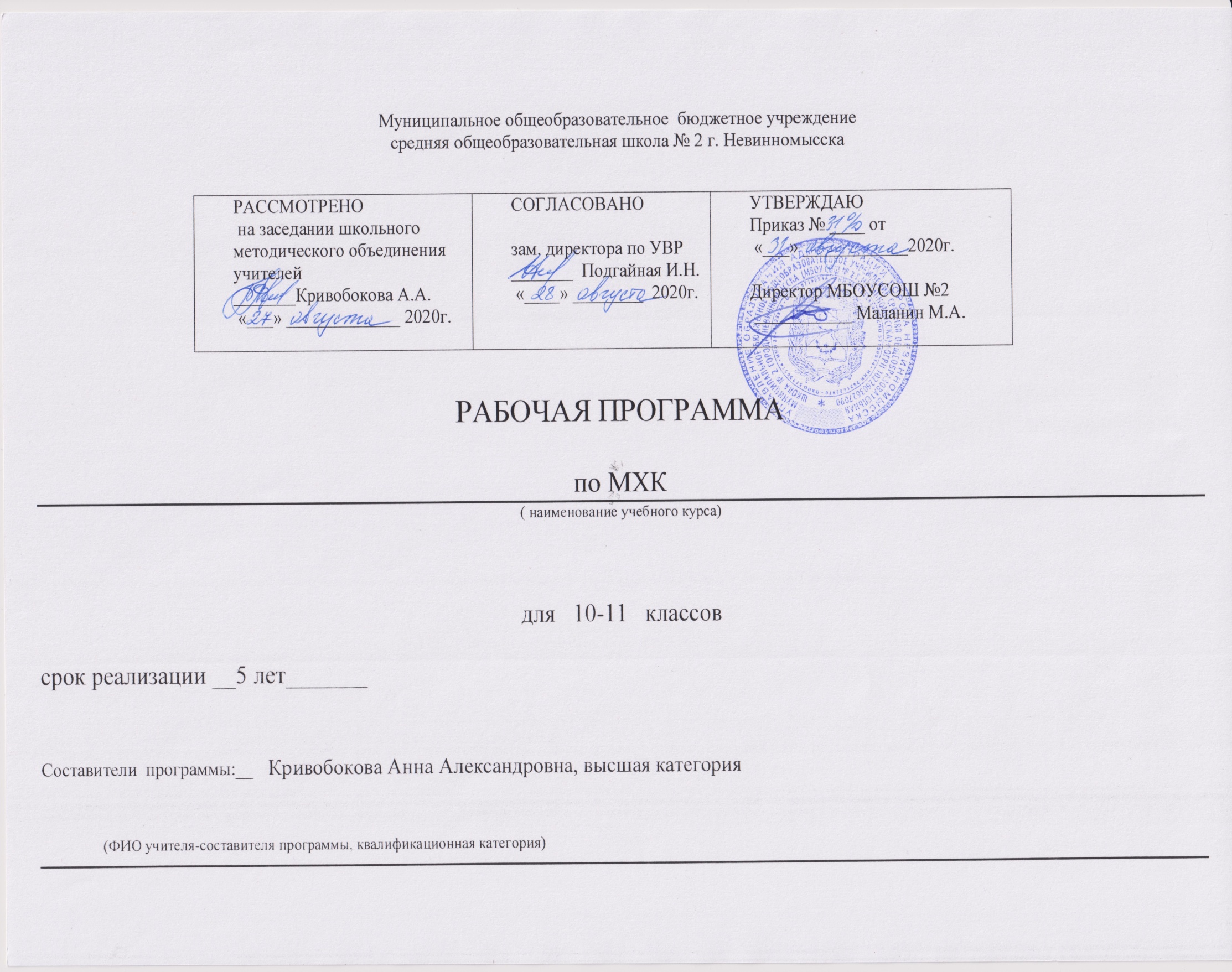 Рабочая программа по мировой художественной культуры 10-11 класс ФГОС СОО.Рабочая программа по МХК на уровень среднего общего образования составлена на основании примерной программы среднего общего образования по МХК, разработана в соответствии с требованиями федерального государственного образовательного стандарта среднего общего образования (далее – ФГОС СОО) к структуре основной образовательной программы, Федеральным законом «Об образовании в Российской Федерации» от 29 декабря 2012 г. № 273-ФЗ, Постановлением Главного государственного санитарного врача РФ от 29.12.2010 г. №189 «Об утверждении СанПиН 2.4.2.2821-10 «Санитарно-эпидемиологические требования к условиям и организации обучения в общеобразовательных учреждениях»,  утверждѐнным учебным планом МБОУ СОШ №2 г.Невинномысска.Для реализации программы используются учебники: Рапацкая Л.А. Мировая художественная культура учеб. для уч-ся 10 кл. и для уч-ся 11 кл – М.: Гуманитар. изд. центр ВЛАДОС, 2017.Планируемые результаты освоения учебного предмета «Мировая художественная культура».Изучение Мировой художественной культуры в основной школе дает возможность достичь следующих результатов в направленииличностного развития:эстетический рост учеников, постигающих мировую художественную культуру: от восприятия школьниками конкретных художественных произведений через постижение ими целостной художественной картины мира к самостоятельной эстетической деятельности, к собственному творчеству, возвышению духовности на основе мирового, отечественного, регионального культурного наследияприобщение к высшим ценностям, эстетическим и этическим нормам, отраженным в художественных образах;осознание значения национальной культуры, воспитание патриотизма, формирование толерантного отношения к другим культурам;приобретение личностного опыта в отношении основных ценностных установок национальной и мировой культуры, различных суб- и контркультур;развитие способности к образованию и самообразованию.развитие готовности к решению творческих задач, умения находить адекватные способы поведения и взаимодействия с партнерами во время учебной и внеучебной деятельности, способности оценивать проблемные ситуации и оперативно принимать ответственные решения в различных продуктивных видах деятельности (учебная поисково-исследовательская, клубная, проектная, кружковая и т. п. )Метапредметными результатами освоения основной образовательной программы основного общего образования являются:1) в познавательной сфере:в понимании особенностей основных стилей и направлений мировой и отечественной художественной культуры;понимании специфики основных видов и жанров искусства;умении анализировать художественное произведение, устанавливать стилевые и сюжетные связи между произведениями разных видов искусства, сравнивать художественные стили и направления, соотносить их с определенной исторической эпохой, национальной школой;понимании и грамотном использовании искусствоведческих и культурологических терминов при анализе художественного произведения;углублении, расширении и систематизации знаний в сфере искусства; 2) в ценностно-ориентационной сфере:в осознании ценности мировой культуры и национального искусства как неотъемлемой части мировой культуры;развитии толерантного отношения к миру через восприятие собственной национальной культуры сквозь призму мировой;готовности выражать свое суждение о произведениях классики и современного искусства;возможности поддерживать выбранное направление образования;в коммуникативной сфере:в умении находить личностные смыслы в процессе созерцания художественного произведения;умении давать свою интерпретацию произведений искусства в процессе проектно-исследовательской и творческой деятельности;освоении диалоговых форм общения с произведениями искусства разных видов;в эстетической сфере:в умении воспринимать, осмыслять и критически оценивать явления искусства; – умении целостно воспринимать и анализировать основные выразительные средства языка разных видов искусства, понимать их роль в создании художественного образа;развитии художественно-эстетического вкуса;развитии общей культуры учащихся.Достижение указанных результатов связано с мировоззренческим характером учебного предмета, со спецификой произведений искусства, которые напрямую обращены к чувствам и эмоциям человека, и обеспечивается решением следующих задач:социокультурное развитие учащихся, расширение их культурно-художественного кругозора, воспитание потребности в общении с произведениями отечественного и мирового искусства;развитие художественно-творческих способностей старшеклассников, создание учащимися собственных произведений искусства (мультимедийных презентаций, эссе, творческих работ и др.), организация внеурочных форм общения с искусством;обучение школьников приемам и методам сравнительноаналитической деятельности для постижения художественного произведения.Предметными результами изучения курса «Мировая художественная культура» являются:основные эпохи в художественном развитии человечества;-культурные доминанты различных периодов в развитии мировой художественной культуры;-основные стили и направления в мировой художественной культуре;-роль и место классического художественного наследия в художественной культуре современности;особенности художественной культуры современного человечества и ее сложную структуру;выдающиеся памятники и произведения искусства различных эпох;основные художественные музеи России и мира.-отличать произведения искусства различных стилей;показывать на конкретных примерах место и роль художественной культуры России в мировой художественной культуре;-сформулировать свое оценочное суждение о произведениях и жанрах искусства;-пользоваться справочной литературой по искусству, анализировать и интерпретировать ее.Выпускник научится:характеризовать основные методы познания: наблюдение, измерение, эксперимент;	выявлять характерные особенности и основные этапы развития культурноисторических эпох, стилей и направлений мировой художественной культуры;знать шедевры мировой художественной культуры, подлежащие обязательному изучению;знать основные факты жизненного и творческого пути выдающихся деятелей мировой художественной культуры;формулировать основные средства выразительности разных видов искусства;отличать произведения искусства различных стилей; -показывать на конкретных примерах место и роль художественной культуры России в мировой художественной культуре;	сформулировать свое оценочное суждение о произведениях и жанрах искусства; -пользоваться справочной литературой по искусству, анализировать и интерпретировать еевыполнять учебные и творческие задания ( доклады, рефераты, сочинения, рецензии).Выпускник получит возможность научиться:сравнивать художественные стили и соотносить конкретное произведение искусства с определенной культурно-исторической эпохой, стилем, направлением, национальной школой, автором;устанавливать ассоциативные связи между произведениями разных видов искусства;пользоваться основной искусствоведческой терминологией при анализе художественного произведения;осуществлять поиск информации в области искусства из различных источников (словари, справочники, энциклопедии, книги по истории искусств, монографии, ресурсы Интернета и др.);использовать приобретенные знания и умения в практической деятельности и повседневной жизни:выполнять учебные и творческие работы в различных видах художественной деятельности;использовать выразительные возможности разных видов искусства в самостоятельном творчестве;участвовать в создании художественно насыщенной среды школы и в проектной межпредметной деятельности;проводить самостоятельную исследовательскую работу (готовить рефераты, доклады, сообщения);участвовать в научно-практических семинарах, диспутах и конкурсах.Содержание учебного предмета «МХК»Количество часов на уровень и на класс:2.2.Тематическое планированиеКАЛЕНДАРНО - ТЕМАТИЧЕСКОЕ ПЛАНИРОВАНИЕ УРОКОВ МХК В 10 КЛАССЕ, 2020-2021 УЧЕБНЫЙ ГОД, УЧИТЕЛЬ – КРИВОБОКОВА A.A.  (1 ЧАС В НЕДЕЛЮ). КАЛЕНДАРНО - ТЕМАТИЧЕСКОЕ ПЛАНИРОВАНИЕ УРОКОВ МХК В 11 КЛАССЕ, 2020-2021 УЧЕБНЫЙ ГОД, УЧИТЕЛЬ – КРИВОБОКОВА A.A.(1 ЧАС В НЕДЕЛЮ).Типовая входная контрольная работа МХК, 10 класс..В древнем Египте изобрели:Колесо.Папирус.Деление циферблата на 12 частей.Кирпич.Египетский некрополь, где возвели три самые известные пирамиды.Эдфу.Абу-Симбел.Гиза.Луксор.Самой большой является пирамида:Джосера.Хеопса.Микерина.Хефрена.Жилищами вечности в Египте называлиСкальные храмы.Скальные гробницы.Пирамиды.Храмовый комплекс в Абу-Симбеле.Фигура фараона всегда изображаласьНаравне с  другими.Меньше остальных.Больше остальных.Как называли школу в Шумере?Дом табличек.Дом мучений.Детский дом.Дом книги.В каком древнем городе Междуречья была построена знаменитая башня?Шумере.Вавилоне.Аккаде.Как звали царя, собравшего знаменитую библиотеку?Иштар.Урук.Хаммурапи.Ашшурбанипал.Кто мог находиться в святилище, расположенном на верхней площадке зиккурата?Все кто хотел.Только цари.Цари и жрецы, наблюдавшие за небесными светилами.Изобразительное искусство Месопотамии представлено главным образомРельефами.Фресками.Витражами.Типовая полугодовая контрольная работа МХК, 10 класс.В древнем Египте:Измерили объём полушария.Установили роль кровеносной системы в организме человека.Изобрели телескоп.Самой первой была построена пирамида.Джосера.Хеопса.Микерина.Хефрена.Единственная, сохранившая облицовку, это пирамида:Джосера.Хеопса.Микерина.Хефрена.Сфинкс – этоСтатуя с телом льва и головой ястреба.Статуя с телом льва и головой человека.Статуя с телом человека и головой льва.Жемчужиной египетского зодчества называютХрам царицы Хатшепсуп.Храм Амона-Ра в Луксоре.Храм Амона-Ра в Карнаке.Храмовый комплекс Абу-Симбеле.Храмовая башня, святилище главного божества в архитектуре Двуречья, представляющая собой поставленные друг на друга высокие, наподобие усеченной пирамиды, террасы (от 3 до 7), сложенные из сырцового кирпича.Зиккурат.Ступа.Пирамида.Стела.Когда писцы не могли разобрать текст на табличке, они писали:Расшифровке не подлежит.Не могу понять.Стерто, не знаю.Как звали царя Вавилона, создавшего свод законов?Ашшурбанипал.Нарамсин.Хаммурапи.Иштар.Как звали богиню плодородия в Вавилоне?Иштар.Афродита.Венера.Гера.Мозаичная плита «Штандарт из Ура» иллюстрируетТему поклонения богам.Тему военного сражения и одержанной победы.Жизнь царя.Страшную боль, которую испытывают животные.Типовая итоговая контрольная работа по МХК, 10 класс1.   Первым видом искусства в истории первобытного общества было:

а) архитектура
б) танец
в) наскальная живопись
2. Культура палеолита охватывает период :
а) 100-35 тыс. лет назад
б) 2,5 млн. лет назад - 10 тыс. лет назад
в) 43-30 тыс. лет назад
3. Первыми рисовать на стенах с помощью красок стали:

а) неандертальцы
б) кроманьонцы
в) это науке не известно4. Что реже всего встречалось на ранних наскальных рисунках:

а) изображение животных
б) изображение людей и растений 
в) и люди и животные изображались одинаково редко
5. Первые творения художественной культуры из камня в виде столбов, устремленных в небо, назывались ___________________
6.Сфинкс - это каменное сооружение в виде:

а) лев с головой человека
б) человек с головой шакала
в) кошка с головой человека 7. Как называлась великая книга мудрости древнееврейского народа?

а) Новый завет
б) Библия
в) Евангелие 8. Статуи девушек, украшающие акрополь, назывались:
а) колонны
б) коры
в) скульптуры9. Выберете правильное высказывание:
а) Создателем "Одиссеи" был Гомер
б) Гомер создал "Одиссею", а "Иллиаду" - Гесиод
в) Гомер написал и "Иллиаду" и "Одиссею"
10.  Античной литературой называют:
а) Литературные произведения Древней Греции
б) Литературные произведения Древней Греции и Древнего Рима
в) Литературу Древнего Рима
11.Как называется самый знаменитый древнегреческий храм?

а) Акрополь
б) Парфенон
в) Илион 12. Создатель буддизма, царевич Гуатама, получил в народе имя Будда, что означает:
а) Мудрый
б) Просветлённый
в) Справедливый
13. Самые знаменитые индийские героические поэмы это "Махабхарата" и ___________________
14.      Средние века охватывают период времени:

а) с V века до н. э. до V века н. э.
б) с V века н. э. до ХV века н. э
в) с Х века н. э. до ХVII века н. э.15. Самый известный храм в Константинополе:

а) храм святой Софии
б) храм святой Ольги
в) храм святой Елены 16.  Труверы, трубадуры, ваганты, голиарды - это:

а) средневековые воины
б) средневековые бродячие певцы
в) разбойники с большой дороги 
17.   Французский героический эпос называется:

а) «Песнь о Нибелунгах»
б) «Песнь о моем Сиде»
в) «Песнь о Роланде» 
18. 9 кругов ада описаны в _______________________ Данте19. В 13 веке появляется книга о жизни и обычаях народов Азии, долгое время служившая руководством для составления географических карт, написанная:
а) Фомой Аквинским;
б) венецианским купцом Марко Поло;
в) Роджером Бэконом
20. Расцвет городской литературы в 12 веке связан с творчеством вагонатов, которые были:
а) бродячими актёрами
б) школярами и студентами, ездившими по разным городам для продолжения учёбы
в) нищие бродяги
21. Стиль архитектуры, сложившийся в Европе в 12-15 века получил название:
а) романский
б) готический
в) ампир22. В середине 14 века в Италии зарождается новая культура - культура _______________, которая потом распространится по всей Западной Европе, дав начало и название целой эпохе, которая продлится до середины 16 века.
23.  Основное влияние на искусство Древней Руси оказало:

а) искусство Западной Европы
б) искусство Древнего Востока
в) искусство Византии 
24. Какое из данных ниже высказываний является верным:
а) "Повесть временных лет" была написана в 862 году;
б) "Повесть..." была написана в 12 веке, на основание нескольких, более древних источников
в) "Повесть временных лет" не более чем красивая поэтическая выдумка монаха Нестора25. «Слово о полку Игореве» было написано:

а) в Х веке
б) в ХII веке
в) в ХVIII веке 
26.   Наиболее значительным видом искусства в Древней Руси было:

а) музыка
б) литература
в) храмовое зодчество 27. Храм Василия Блаженного был построен в честь победы

а) над шведами
б) над немцами
в) над татарами
28.  Икона "Владимирской божьей матери" была написана:
а) Андреем Рублёвым
б) неизвестным греческим живописцем на рубеже 11-12 веков
в)Феофаном Греком29.  Московский Кремль был построен с помощью:

а) немцев
б) французов
в) итальянцев 30. Знаменитый Софийский собор, построенный в Киеве в 1037 году имел _______ куполов. 31. Этот вид художественного изображения людей был наиболее слабо развит на Руси, одна из причин - негативное отношение церкви, видевшей схожесть между этими изображениями и языческими идолами. И только в 18 веке этот вид искусства станет активно развиваться. А речь идёт о...:
а) портретной живописи
б) скульптуре
в) иллюстрации в книгах32. Расцвет каменного зодчества в 12 веке связан с именем князя ____________
33. Эпоха Возрождения в Европе охватывает:

а) ХI-ХV векаб) ХIV-ХVI века
в) ХVI-ХVII века 34. Возрождение в Европе ярче всего проявилось:

а) во Франции
б) в Нидерландах
в) в Италии 35. Первые гуманисты ("любители мудрости") появились:
а) Во Франции 
б) в Италии
в) Англии36.Автором портрета Моны Лизы был:

а) Боттичелли
б) Рафаэль
в) Леонардо да Винчи  37.  Картины "Рождение Венеры", "Весна" были созданны:
а) Рафаэлем
б) Сандро Боттичелли
в) Леонардо да Винчи38.  Скульптуру Давида изваял:

а) Донателло
б) Брунеллески
в) Микеланджело 39. Одним из первых гуманистов 14 века был:
а) Джованни Бокаччо
б) Франческо Петрарка
в) Лаура

40. Самым ярким представителем Возрождения во Франции был:

а) Франсуа Вийон
б) Франсуа Рабле
в) Пьер Ронсар 41. Центрами культуры раннего Возраждения в 15 веке были:
а) Флоренция и Милан
б)Венеция и Неапль
в) Рим
г) Все они являлись культурными центрами Возрождения42. Выдающимся драматургом испанского Возрождения был:

а) Педро Кальдерон
б) Тирсо де Молина
в) Лопе де Вега 43. Великое научное открытие эпохи Возрождения совершил:
а) Н. Коперник: гелиоцентрическая система мира
б) И. Ньютон: закон всемирного тяготения
в) Д. Бруно: идея множественности миров 44. К эпохе Возрождения Не относится:
а)Франческо Петрарка
б) Данте Алигьери
в) Иоганн Гутенберг45.  Новый тип зданий - палацио, появившийся в период Возрождения это:
а) загородная вилла
б) городской дворец
в) купеческий особняк46. Установите соответствие между именами художников Возрождения и названиями их работ:
а) Рафаэль; б) Леонардо да Винчи; в) Микеланджело Буаноротти;
1)Тайная вечеря; 2)статуя Давида;  3) Сикстинская Мадонна;47. Томас Мор и Томмазо Кампанелла создали новый литературный жанр, в котором воплотили мечту о справедливом и счастливом обществе. Этот жанр получил название:

а) утопия
б) пастораль
в) идиллия  48. Гуманизм эпохи Возрождения подготовил:а) крестьянские войны;б) религиозные споры;в) формирование национальных культур.49. Гравюра - это:а) вид изобразительного искусства, в основе которого лежитиспользование линии и рисунка;б) вид графики, вырезанный на гладкой поверхности рисунок иего отпечаток;в) стенная роспись по свежей штукатурке.Типовая итоговая контрольная годовая работа по МХК,11 класс1 вариант1. Основной чертой первобытного искусства являетсяА) романтизм,Б) синкретизм,В) анимализм,Г) фетишизм.2. Ученый археолог, открывший гробницу фараона ТутанхамонаА) Говард Картер,Б) Генрих Шлиман,В) Марселино Саутуола,Г) Жан Франсуа Шампольон.3. Храмовая башня, святилище главного божества в архитектуре ДвуречьяА) дольмен,Б) кромлех,В) зиккурат,Г) пандус.4. Древнегреческую скульптуру «Дискобол» создалА) Пракситель В) ЛисиппБ) Мирон Г) Фидий5. Олимпийские игры проходили в честь богаА) Аполлона В) ГермесаБ) Посейдона Г) Зевса6.Соотнесите понятия и их определения:1) мегалиты, 2) клинопись, 3) пантомима, 4) зиккураты, 5) рельеф, 6) мумификация, 7) стадионы,А) первые архитектурные сооружения;Б) ранняя форма театрального искусства;В) обряд, связанный с представлениями египтян о вечной жизни и бессмертной душе;Г) письменность народов Передней Азии;Д) ступенчатые башнеобразные храмы;Е) выпуклое изображение на плоской поверхности;Ж) здания с площадками для культовой игры в мяч;7. "Немецкие рыцарские средневековые поэты-певцы, воспевавшие любовь к даме, служение богу и сюзерену, рыцарские подвиги и крестовые походы":A) менестрели;Б) миннезингеры;В) трубадуры.8. В средние века центр образования и культуры:А) церковь;Б) школа;В) государство.9. Дайте определение понятия:мозаика10. О каком архитектурном стиле идет речь: “главная роль отводилась суровой, крепостного характера архитектуре...”А) готический;Б) романский;В) барокко.11. Назовите из перечисленных памятники А-Романского стиля, Б-ГотическогоЦерковь Петра и Павла монастыря 4) Собор в КёльнеКлюни во Франции 5) Собор в Реймсе2) Пизанский собор в Италии 6) Дворец дожей в3) Собор Нотр-Дам в Париже Венеции12. Основным театральным жанром средневековья былаА) трагедия В) мелодрамаБ) комедия Г) литургическая драма13. Живописец, наиболее яркий представитель Московской школы впоследней трети ХV века, автор фресок Ферапонтова монастыря, икон ифресок Успенского собора Московского КремляА) Дионисий,Б) Андрей Рублёв,В) Феофан Грек,Г) Даниил Чёрный.14. Отличительные черты Возрождения:А) связь культуры и религии, подчинение человека церкви;Б) подражание античности, лишение человека права на развитие своих способностей;В) светский характер культуры, гуманизм, обращение к античности.15. Знаменитая икона Андрея Рублёва «Троица» символизируетА) скорбь,Б) смирение,В) согласие,Г) печаль.16. Из всех искусств Возрождение особенно возвысило:А) изобразительное;Б) "искусство слова";В) музыкальное.17. Соотнеси название работы и автора:1) "Джоконда";                                     А) Микеланджело;2) "Рождение Венеры";                        Б) Боттичелли;3) "Давид",                                            В) Леонардо да Винчи.18. Колыбелью итальянского Возрождения считаютА) Рим,Б) Флоренцию,В) Падую,Г) Сиену.19. Составьте пары из 1 и 2 столбиков, сопоставив название страны и понятия (географические единицы, памятники культуры, явления, деятели и пр.) к ней относящиеся:А) ИндияБ) КитайВ) ЯпонияГ) Тибет, Хуанхэ, Янцзы, Конфуций…Д) кимоно, самурай, икэбана, танка и хокку…Е) Тадж-Махал, Ганг, «Махабхарата», «Рамаяна», аюрведа…20.Установите соотношение эпох, стилей и художественных методов предложенным определениям, составив пары из цифр и букв:1.В основе мировоззрения – представление о существовании двух миров (дуализм). Взаимопроникновение земного и потустороннего. В архитектуре – 2 ведущих стиля – романский и готический. Появление светской литературы, поэзии трубадуров, труверов, миннезингеров и вагантов; появление литургической драмы. Тело человека считалось вместилищем греха и порока. Искусство подчинялось церкви. Ведущий вид искусства – архитектура. Храм – «библия в камне».2.Пришедшая на смену древним, первобытным цивилизациям «образцовая, классическая» эпоха в скульптуре, архитектуре, литературе, философии, ораторском искусстве. Это колыбель всей европейской цивилизации. Основа художественной культуры в эту эпоху – миф. Идеалом стал образ человека-гражданина, развитого гармонически и духовно. Шедевры этой эпохи много веков вдохновляли поэтов и художников, драматургов и композиторов, рождая представление о мире совершенной красоты и силе человеческого разума3.«Эпоха, которая нуждалась в титанах и породила титанов по силе мысли, страсти и характеру, по многосторонности и учености»: Да Винчи, Микеланджело, Рафаэль…Возросший интерес к античной культуре. Искусство воспевает красоту природы, гармонию человеческого тела, поэзию человеческих чувств. Возросшее количество светских мотивов в культуре. В основе культуры в эту эпоху стояли идеи гуманизма. Низвергнут аскетизм (церковное учение о том, что тело человека – вместилище греха, а земная жизнь – смрадная,). Главная тема искусства – Человек, гармонично и всесторонне развитый, его мощь и величие. Человек и его разум возведен на пьедестал.А) ВозрождениеВ) Средние векаД) Античность21. Охарактеризуйте один из памятников архитектуры (общая характеристика):А) Египетская пирамидаБ) Великая китайская стенаВ) Готический соборТиповая полугодовая контрольная работа по МХК, 11класс.1 часть1.Художественный стиль, который появился благодаря португальским морякам, называвшим так бракованные жемчужины неправильной формы:А) рококо Б) барокко В) классицизм Г) импрессионизм2.Какая черта НЕ характерна для стиля БАРОККО?А) увеличение масштабов, массивность, искажение классических пропорций;Б) создание нарочито искривленного пространства за счет криволинейных форм;В) обилие украшений, скульптур, зеркал, позолотыГ) ориентирование на античную ордерную систему, строгую симметрию, четкую соразмерность композиции.3. Наиболее яркий представитель живописи барокко:А) П.П.Рубенс Б) Н.Пуссен В) В.Л.Боровиковский Г) Н.Н.Ге4. Рембрандт Харменс ван Рейн, Франс Халс, Виллем Хеда, Питер Класс являются представителями:А) изобразительного искусства бароккоБ) изобразительного искусства классицизмаВ) реалистической живописи ГолландииГ) художниками-передвижниками5. Кто НЕ является представителем Венской классической школы?А) Йозеф Гайдн Б) Фридерик ШопенБ) Вольфган Амадей Моцарт Г) Людвиг ван Бетховен6. Автором одного из архитектурных шедевров Санкт-Петербурга – Казанского собора, является представитель русского классицизма:А) А.Н.Воронихин Б) К.И.РоссиВ) В.И.Баженов Г) О.Монферран7. К мастерам скульптурного портрета XVIII века можно отнести:А) Ф.С.Рокотова Б) Г.Курбе В) Ф.И.Шубина8. Кого из русских художников-пейзажистов называют «моря пламенным поэтом»?А) О.А.Кипренского Б) И.Е.РепинаВ) В.И.Сурикова Г) И.К.Айвазовского9. Кто был во главе «Товарищества передвижных художественных выставок?А) В.Г.Перов Б) Н.А.ЯрошенкоВ) И.Н. Крамской Г) И.И.Шишкин10. К какому жанру относится картина И.Е.Репина «Иван Грозный и сын его Иван»?А) исторический жанр Б) изображение народаВ) портрет Г) мифический жанр11. Кого называли «певцом русского леса»?А) И.И.Шишкина Б) Н.А.ЯрошенкоВ) В.В.Верещагина Г) В.М.Васнецова12. Какая тема была самая главная в творчестве И.Е.Репина?А) портрет Б) изображение народаВ) историческая тема Г) мифологическая тема13. Какая картина НЕ является произведением И.Е.Репина?А) «Утро стрелецкой казни»Б) «Бурлаки на Волге»В) «Запорожцы пишут письмо турецкому султану»Г) «Крестный ход в Курской губернии»14. В.И.Суриков внес большой вклад в развитие ….. жанра живописи:А) мифологического Б) исторического В) портретного15. Действие какой картины В.И.Сурикова происходит на фоне Собора Василия Блаженного и башен Кремля?А) «Боярыня Морозова» Б) «Взятие снежного городка»В) «Утро стрелецкой казни» Г) «Степан Разин»16. Организатором и идейным вдохновителем «Могучей кучки» являлся:А) М.П.Мусоргский Б) Н.А.Римский-КорсаковВ) А.П.Бородин Г) М.А.Балакирев17. Творчество этого композитора развивалось под влиянием русской народной песни. Одна из известных сатирических песен «Блоха» стала особенно известна благодаря исполнению Ф.И.Шаляпина:А) П.И.Чайковский Б) М.П.Мусоргский В) А.П.Бородин18. Кто создал музыку к произведениям «Евгений Онегин», «Спящая красавица», «Времена года»?А) М.П.Мусоргский Б) П.И. Чайковский В) Н.А.Римский-Корсаков2 часть19. Соотнеси картины и их авторов20. Установи правильное соответствие, соединив стрелками термин и его значение:Типовая итоговая контрольная работа МХК, 11 класс1. Что означает понятие «импрессионизм» в переводе с французского impression ?
восторг; впечатление; восхищение2. Кого называли истинным вождём французского романтизма в живописи:Франциско Гойя, Теодора Жерико, Эжена Делакруа ?3. К какому направлению живописи относится творчество художников-передвижников (Н.Н.Ге, И.Е. Репина, В.И. Сурикова, А.К.Саврасова, И.И.Шишкина, И.И Левитана и др.)?:Реализму, классицизму, импрессионизму, экспрессионизму.4. Кто из перечисленных художников является символистом?К.Малевич, В.Кандинский, П.Кончаловский, М.А.Врубель .5. Монодрама – это сценическое произведение для…Одного актёра, двух актёров, четырёх актёров.6. Кто считался главной фигурой в архитектуре начала 19 века в России?Карл Иванович Росси, Андреян Дмитриевич Захаров, Василий Петрович Стасов.7. Кому принадлежит полотно «Последний день Помпеи»? В.А.Тропинину, А.Г.Венецианову, К.П.Брюллову, А.А. Иванову.8. Какие люди привлекали внимание художника И.Е.Репина?Несчастные; слабые и болезненные; полные здоровья и силы.9. Кто из художников любил подчёркивать былинную мощь и непобедимость родной земли?И.И.Шишкин; А.К.Саврасов, К.А.Савицкий, В.Д.Поленов.10. Отметьте работу И.Е.Репина:портрет Л.Н.Толстого; «Меньшиков в Берёзове»; «Тайная Вечеря»; портрет М.П.Мусорского.11. Какой драматург является теоретиком «театра абсурда»?А. П. Чехов; Э. Ионеско; А. Н. Островский.12. Действие какой картины В.И.Сурикова происходит на фоне Собора Василия Блаженного и башен Кремля?«Боярыня Морозова»; «Меньшиков в Берёзове»; «Утро стрелецкой казни».13. К композиторам «Могучей кучки» относятся:А.Г.Бородин; П.И.Чайковский; М.И.Глинка.14. О какой опере П.И. Чайковский писал?«Когда дошёл до эпизода смерти Германа, начал сильно плакать…»«Ромео и Джульетта»; «Пиковая дама»; «Евгений Онегин».15 .В каком году А.П.Бородин начал работу над оперой «Князь Игорь»?1869; 1876; 18612 часть
16. Соотнесите автора и название произведения:17. Характерные особенности стиля – 1-классицизм, 2-реализм, 3-романтизм.(Впишите названия стилей напротив цифр; 1 - …).А) Направление в искусстве, характеризующееся изображением социальных, психологических и прочих явлений, максимально соответствующим действительности.?Б) Художественный стиль и эстетическое направление в европейской литературе и искусстве 17 – начала 19 вв., одной из важных черт которых являлось обращение к образам и формам античной литературы и искусства, как идеальному эстетическому эталону?В) Идейное и художественное направление в европейской и американской живописи 18 – начала 19 веков, выдвигавшее на первый план индивидуальность, наделяя её идеальными устремлениями. Это направление выделяло главенство воображения и чувств.№ п/пРазделТемыРаспределение учебных часов по классамРаспределение учебных часов по классам№ п/пРазделТемы10 класс11 класс1Художественная культура Древнего и средневекового ВостокаХудожественная культура Древнего Египта: олицетворение вечности.Египетское изобразительное искусство и музыка.Художественная культура Древней и средневековой Индии: верность традиции.11 чХрамовое зодчество.Художественная культура Древнего и средневекового Китая.Изобразительное	искусство	и музыкальный театр Китая.Художественная культура Японии.Японская	поэзия и нетрадиционные виды искусства.Художественная	культура мусульманского Востока.Иранская	классическая	поэзия	и книжная миниатюра.Контрольная	работа	по	теме«Художественная культура Древнего и средневекового Востока»2Художествен ная культура Европы: становление христианской традицииАнтичность:	колыбель	европейской художественной культуры.Римская художественная культура.От мудрости Востока к библейским заветам14Новый Завет.Художественная культура европейского Средневековья.«Пламенеющая	готика»	европейских соборов.Художественная культура итальянского Возрождения.Венецианская школа живописи: Паоло Веронезе, Тициан Вичеллио.Северное Возрождение.Художественная культура Франции.Архитектура, живопись ФранцииХудожественная культура XVII вв.Художественная культура европейского Просвещения.«Венская классическая школа»3Духовно- нравственныеХудожественная	культура	Киевской Руси.9 чосновы русской художественн ой культуры: у истоков национальной традиции (X- XVIII вв.)Музыкальное искусство и литература Киевской РусиНовгородская Русь.Новгородская живопись и музыкальное искусство.От раздробленных княжеств к Московской Руси.Художественная культура XVII вв.Русская	художественная	культура	в эпоху Просвещения.Формирование гуманистических идеалов в русской художественной культуре эпохи Просвещения.Повторение пройденного материала.1Основные течения	в европейской художественн ой	культуре XIX-начала XX векаРомантизм в художественной культуре Европы XIX в.Живопись эпохи романтизма Европы 19 в.Архитектура эпохи романтизма Европы 19 в.10 чШедевры	музыкального	искусства эпохи романтизмаИмпрессионизмЖивопись импрессионизма.Экспрессионизм.Живопись экспрессионизмаМир	реальности	и	мир	«новой реальности»«Новая реальность» в искусстве2Фундамент национальной классики10 чХудожествен ная культура России XIX – начала XX в.Русская классикаХудожественная культура России пореформенной эпохиЖивопись пореформенной эпохиКультура «серебряного века»«Серебряный век» в живописиЭстетика экспериментаРанний русский авангардНеоклассицизмПоздний романтизм3Европа и Америка: художественн ая культура XX в.Литературная классика XX в. Особенности литературы 20 в. Музыкальное искусствоМузыкальные стили, направления8 чТеатрКиноискусствоХудожественная культура Америки.Особенности американской культуры4РусскаяСоциалистический реализм6 чхудожественн ая культура XX в.Образы искусства военных летОбразы войны в искусствеХудожественная культура последних десятилетий XX в.Современная	художественная культураП/пРазделы программыКоличество часов10 класс10 класс1Художественная культура Древнего и средневекового Востока112Художественная культура Европы: становление христианской традиции143Духовно-нравственные основы русской художественной культуры: у истоков национальной традиции (X-XVIII вв.)911 класс11 класс1Основные течения в европейской художественной культуре XIX-начала XX века102Художественная культура России XIX – начала XX в.103Европа и Америка: художественная культура XX в.84Русская художественная культура XX в.6№ урока, количество часов	Тема	Элементы содержанияПланируемые результаты	Дата		Дата	ДЗ№ урока, количество часов	Тема	Элементы содержанияПланируемые результатыПланФактДЗI. Художественная культура Древнего и средневекового Востока(11 часов)I. Художественная культура Древнего и средневекового Востока(11 часов)I. Художественная культура Древнего и средневекового Востока(11 часов)I. Художественная культура Древнего и средневекового Востока(11 часов)I. Художественная культура Древнего и средневекового Востока(11 часов)I. Художественная культура Древнего и средневекового Востока(11 часов)1ХудожественнаяХрамы Карнака и Луксор.Регулятивные УУД: Самостоятельно формулировать тему, проблему и цели урока. Познавательные УУД: культура	ДревнегоЕгипетскоеРегулятивные УУД: Самостоятельно формулировать тему, проблему и цели урока. Познавательные УУД: Египта:	олицетворениеизобразительноеРегулятивные УУД: Самостоятельно формулировать тему, проблему и цели урока. Познавательные УУД: вечности.искусство и музыка.Регулятивные УУД: Самостоятельно формулировать тему, проблему и цели урока. Познавательные УУД: 2ЕгипетскоеИзвлекать информацию, представленную в разных формах (сплошной текст; несплошной текст: иллюстрация, таблица, схема). Строить рассуждения.Коммуникативные УУД: Учитывать разные мнения и стремиться к координации различных позиций в сотрудничестве.Предметные знания и умения: знать и применять изученные понятия; определять особенности культурыДревнего Востока.изобразительноеИзвлекать информацию, представленную в разных формах (сплошной текст; несплошной текст: иллюстрация, таблица, схема). Строить рассуждения.Коммуникативные УУД: Учитывать разные мнения и стремиться к координации различных позиций в сотрудничестве.Предметные знания и умения: знать и применять изученные понятия; определять особенности культурыДревнего Востока.искусство и музыка.Извлекать информацию, представленную в разных формах (сплошной текст; несплошной текст: иллюстрация, таблица, схема). Строить рассуждения.Коммуникативные УУД: Учитывать разные мнения и стремиться к координации различных позиций в сотрудничестве.Предметные знания и умения: знать и применять изученные понятия; определять особенности культурыДревнего Востока.3ХудожественнаяБудда, буддизм,Извлекать информацию, представленную в разных формах (сплошной текст; несплошной текст: иллюстрация, таблица, схема). Строить рассуждения.Коммуникативные УУД: Учитывать разные мнения и стремиться к координации различных позиций в сотрудничестве.Предметные знания и умения: знать и применять изученные понятия; определять особенности культурыДревнего Востока.культура	Древней	ибуддистские храмы.Извлекать информацию, представленную в разных формах (сплошной текст; несплошной текст: иллюстрация, таблица, схема). Строить рассуждения.Коммуникативные УУД: Учитывать разные мнения и стремиться к координации различных позиций в сотрудничестве.Предметные знания и умения: знать и применять изученные понятия; определять особенности культурыДревнего Востока.средневековой	Индии:Извлекать информацию, представленную в разных формах (сплошной текст; несплошной текст: иллюстрация, таблица, схема). Строить рассуждения.Коммуникативные УУД: Учитывать разные мнения и стремиться к координации различных позиций в сотрудничестве.Предметные знания и умения: знать и применять изученные понятия; определять особенности культурыДревнего Востока.верность традиции.Извлекать информацию, представленную в разных формах (сплошной текст; несплошной текст: иллюстрация, таблица, схема). Строить рассуждения.Коммуникативные УУД: Учитывать разные мнения и стремиться к координации различных позиций в сотрудничестве.Предметные знания и умения: знать и применять изученные понятия; определять особенности культурыДревнего Востока.4Входная контрольная работа.Темы года.Извлекать информацию, представленную в разных формах (сплошной текст; несплошной текст: иллюстрация, таблица, схема). Строить рассуждения.Коммуникативные УУД: Учитывать разные мнения и стремиться к координации различных позиций в сотрудничестве.Предметные знания и умения: знать и применять изученные понятия; определять особенности культурыДревнего Востока.5ХудожественнаяУчениеЛао – Цзы иИзвлекать информацию, представленную в разных формах (сплошной текст; несплошной текст: иллюстрация, таблица, схема). Строить рассуждения.Коммуникативные УУД: Учитывать разные мнения и стремиться к координации различных позиций в сотрудничестве.Предметные знания и умения: знать и применять изученные понятия; определять особенности культурыДревнего Востока.культура	Древнего	иКонфуция. ВеликаяИзвлекать информацию, представленную в разных формах (сплошной текст; несплошной текст: иллюстрация, таблица, схема). Строить рассуждения.Коммуникативные УУД: Учитывать разные мнения и стремиться к координации различных позиций в сотрудничестве.Предметные знания и умения: знать и применять изученные понятия; определять особенности культурыДревнего Востока.средневекового Китая.китайская стена.ЖанрыИзвлекать информацию, представленную в разных формах (сплошной текст; несплошной текст: иллюстрация, таблица, схема). Строить рассуждения.Коммуникативные УУД: Учитывать разные мнения и стремиться к координации различных позиций в сотрудничестве.Предметные знания и умения: знать и применять изученные понятия; определять особенности культурыДревнего Востока.китайской живописи. Шелкография.Извлекать информацию, представленную в разных формах (сплошной текст; несплошной текст: иллюстрация, таблица, схема). Строить рассуждения.Коммуникативные УУД: Учитывать разные мнения и стремиться к координации различных позиций в сотрудничестве.Предметные знания и умения: знать и применять изученные понятия; определять особенности культурыДревнего Востока.6Изобразительноеискусство и музыкальныйкитайской живописи. Шелкография.Извлекать информацию, представленную в разных формах (сплошной текст; несплошной текст: иллюстрация, таблица, схема). Строить рассуждения.Коммуникативные УУД: Учитывать разные мнения и стремиться к координации различных позиций в сотрудничестве.Предметные знания и умения: знать и применять изученные понятия; определять особенности культурыДревнего Востока.театр Китая.Извлекать информацию, представленную в разных формах (сплошной текст; несплошной текст: иллюстрация, таблица, схема). Строить рассуждения.Коммуникативные УУД: Учитывать разные мнения и стремиться к координации различных позиций в сотрудничестве.Предметные знания и умения: знать и применять изученные понятия; определять особенности культурыДревнего Востока.7ХудожественнаяРелигия Синтоизм.Извлекать информацию, представленную в разных формах (сплошной текст; несплошной текст: иллюстрация, таблица, схема). Строить рассуждения.Коммуникативные УУД: Учитывать разные мнения и стремиться к координации различных позиций в сотрудничестве.Предметные знания и умения: знать и применять изученные понятия; определять особенности культурыДревнего Востока.культура Японии.Храмы древней Японии.Извлекать информацию, представленную в разных формах (сплошной текст; несплошной текст: иллюстрация, таблица, схема). Строить рассуждения.Коммуникативные УУД: Учитывать разные мнения и стремиться к координации различных позиций в сотрудничестве.Предметные знания и умения: знать и применять изученные понятия; определять особенности культурыДревнего Востока.8Японская	поэзия	иЯпонская поэзия танка;Извлекать информацию, представленную в разных формах (сплошной текст; несплошной текст: иллюстрация, таблица, схема). Строить рассуждения.Коммуникативные УУД: Учитывать разные мнения и стремиться к координации различных позиций в сотрудничестве.Предметные знания и умения: знать и применять изученные понятия; определять особенности культурыДревнего Востока.нетрадиционные	видыикебана, чайнаяИзвлекать информацию, представленную в разных формах (сплошной текст; несплошной текст: иллюстрация, таблица, схема). Строить рассуждения.Коммуникативные УУД: Учитывать разные мнения и стремиться к координации различных позиций в сотрудничестве.Предметные знания и умения: знать и применять изученные понятия; определять особенности культурыДревнего Востока.искусства.церемония.Извлекать информацию, представленную в разных формах (сплошной текст; несплошной текст: иллюстрация, таблица, схема). Строить рассуждения.Коммуникативные УУД: Учитывать разные мнения и стремиться к координации различных позиций в сотрудничестве.Предметные знания и умения: знать и применять изученные понятия; определять особенности культурыДревнего Востока.9Художественная«Коран»- главная книгаИзвлекать информацию, представленную в разных формах (сплошной текст; несплошной текст: иллюстрация, таблица, схема). Строить рассуждения.Коммуникативные УУД: Учитывать разные мнения и стремиться к координации различных позиций в сотрудничестве.Предметные знания и умения: знать и применять изученные понятия; определять особенности культурыДревнего Востока.культура мусульманскогорелигии ислам. ПоэзияИзвлекать информацию, представленную в разных формах (сплошной текст; несплошной текст: иллюстрация, таблица, схема). Строить рассуждения.Коммуникативные УУД: Учитывать разные мнения и стремиться к координации различных позиций в сотрудничестве.Предметные знания и умения: знать и применять изученные понятия; определять особенности культурыДревнего Востока.Востока.Фирдоуси, Низами, Саади,Извлекать информацию, представленную в разных формах (сплошной текст; несплошной текст: иллюстрация, таблица, схема). Строить рассуждения.Коммуникативные УУД: Учитывать разные мнения и стремиться к координации различных позиций в сотрудничестве.Предметные знания и умения: знать и применять изученные понятия; определять особенности культурыДревнего Востока.Омар Хайям.Извлекать информацию, представленную в разных формах (сплошной текст; несплошной текст: иллюстрация, таблица, схема). Строить рассуждения.Коммуникативные УУД: Учитывать разные мнения и стремиться к координации различных позиций в сотрудничестве.Предметные знания и умения: знать и применять изученные понятия; определять особенности культурыДревнего Востока.10Иранская	классическаяпоэзия	и	книжнаяминиатюра.Извлекать информацию, представленную в разных формах (сплошной текст; несплошной текст: иллюстрация, таблица, схема). Строить рассуждения.Коммуникативные УУД: Учитывать разные мнения и стремиться к координации различных позиций в сотрудничестве.Предметные знания и умения: знать и применять изученные понятия; определять особенности культурыДревнего Востока.10Иранская	классическаяпоэзия	и	книжнаяминиатюра.Извлекать информацию, представленную в разных формах (сплошной текст; несплошной текст: иллюстрация, таблица, схема). Строить рассуждения.Коммуникативные УУД: Учитывать разные мнения и стремиться к координации различных позиций в сотрудничестве.Предметные знания и умения: знать и применять изученные понятия; определять особенности культурыДревнего Востока.II. Художественная культура Европы: становление христианской традиции (14 часов)II. Художественная культура Европы: становление христианской традиции (14 часов)II. Художественная культура Европы: становление христианской традиции (14 часов)II. Художественная культура Европы: становление христианской традиции (14 часов)II. Художественная культура Европы: становление христианской традиции (14 часов)II. Художественная культура Европы: становление христианской традиции (14 часов)11Античность:	колыбельАрхитектурныеРегулятивные УУД: Самостоятельно формулировать тему, проблему и цели урока. Познавательные УУД: Пользоваться приѐмами изучающего чтения.Излагать содержание прочитанного (прослушанного) текста подробно, сжато, выборочно.европейскойпамятники и скульптураРегулятивные УУД: Самостоятельно формулировать тему, проблему и цели урока. Познавательные УУД: Пользоваться приѐмами изучающего чтения.Излагать содержание прочитанного (прослушанного) текста подробно, сжато, выборочно.художественнойДревней Греции и Рима.Регулятивные УУД: Самостоятельно формулировать тему, проблему и цели урока. Познавательные УУД: Пользоваться приѐмами изучающего чтения.Излагать содержание прочитанного (прослушанного) текста подробно, сжато, выборочно.культуры.Регулятивные УУД: Самостоятельно формулировать тему, проблему и цели урока. Познавательные УУД: Пользоваться приѐмами изучающего чтения.Излагать содержание прочитанного (прослушанного) текста подробно, сжато, выборочно.12Римская художественнаяРегулятивные УУД: Самостоятельно формулировать тему, проблему и цели урока. Познавательные УУД: Пользоваться приѐмами изучающего чтения.Излагать содержание прочитанного (прослушанного) текста подробно, сжато, выборочно.культура.Регулятивные УУД: Самостоятельно формулировать тему, проблему и цели урока. Познавательные УУД: Пользоваться приѐмами изучающего чтения.Излагать содержание прочитанного (прослушанного) текста подробно, сжато, выборочно.13От мудрости Востока кВетхий завет.Регулятивные УУД: Самостоятельно формулировать тему, проблему и цели урока. Познавательные УУД: Пользоваться приѐмами изучающего чтения.Излагать содержание прочитанного (прослушанного) текста подробно, сжато, выборочно.библейским заветамРегулятивные УУД: Самостоятельно формулировать тему, проблему и цели урока. Познавательные УУД: Пользоваться приѐмами изучающего чтения.Излагать содержание прочитанного (прослушанного) текста подробно, сжато, выборочно.Регулятивные УУД: Самостоятельно формулировать тему, проблему и цели урока. Познавательные УУД: Пользоваться приѐмами изучающего чтения.Излагать содержание прочитанного (прослушанного) текста подробно, сжато, выборочно.14Полугодовая контрольная работаТемы годазнать и применять изученные понятия;15Новый Завет.Новозаветные заповеди любви. Притчи Иисуса. Нагорная проповедь16ХудожественнаяНовозаветные заповеди любви. Притчи Иисуса. Нагорная проповедькультура	европейскогоСредневековья.Средневековья.УУД: Формулировать собственное мнение и позицию, аргументировать еѐ. Выступать перед аудиторией сверстников с сообщениями.Предметные знания и умения: знать и применять изученные понятия; особенности культуры эпохи Средневековья, Возрождения, Просвещения.17«Пламенеющая	готика»«Пламенеющая	готика»УУД: Формулировать собственное мнение и позицию, аргументировать еѐ. Выступать перед аудиторией сверстников с сообщениями.Предметные знания и умения: знать и применять изученные понятия; особенности культуры эпохи Средневековья, Возрождения, Просвещения.европейских соборов.европейских соборов.УУД: Формулировать собственное мнение и позицию, аргументировать еѐ. Выступать перед аудиторией сверстников с сообщениями.Предметные знания и умения: знать и применять изученные понятия; особенности культуры эпохи Средневековья, Возрождения, Просвещения.18ХудожественнаяХудожественнаяВенецианская школаУУД: Формулировать собственное мнение и позицию, аргументировать еѐ. Выступать перед аудиторией сверстников с сообщениями.Предметные знания и умения: знать и применять изученные понятия; особенности культуры эпохи Средневековья, Возрождения, Просвещения.культура	итальянскогокультура	итальянскогоживописиУУД: Формулировать собственное мнение и позицию, аргументировать еѐ. Выступать перед аудиторией сверстников с сообщениями.Предметные знания и умения: знать и применять изученные понятия; особенности культуры эпохи Средневековья, Возрождения, Просвещения.Возрождения.Возрождения.УУД: Формулировать собственное мнение и позицию, аргументировать еѐ. Выступать перед аудиторией сверстников с сообщениями.Предметные знания и умения: знать и применять изученные понятия; особенности культуры эпохи Средневековья, Возрождения, Просвещения.19Венецианская школаВенецианская школаУУД: Формулировать собственное мнение и позицию, аргументировать еѐ. Выступать перед аудиторией сверстников с сообщениями.Предметные знания и умения: знать и применять изученные понятия; особенности культуры эпохи Средневековья, Возрождения, Просвещения.живописи: Паоложивописи: ПаолоУУД: Формулировать собственное мнение и позицию, аргументировать еѐ. Выступать перед аудиторией сверстников с сообщениями.Предметные знания и умения: знать и применять изученные понятия; особенности культуры эпохи Средневековья, Возрождения, Просвещения.Веронезе, ТицианВеронезе, ТицианУУД: Формулировать собственное мнение и позицию, аргументировать еѐ. Выступать перед аудиторией сверстников с сообщениями.Предметные знания и умения: знать и применять изученные понятия; особенности культуры эпохи Средневековья, Возрождения, Просвещения.Вичеллио.Вичеллио.УУД: Формулировать собственное мнение и позицию, аргументировать еѐ. Выступать перед аудиторией сверстников с сообщениями.Предметные знания и умения: знать и применять изученные понятия; особенности культуры эпохи Средневековья, Возрождения, Просвещения.20Северное Возрождение.Северное Возрождение.УУД: Формулировать собственное мнение и позицию, аргументировать еѐ. Выступать перед аудиторией сверстников с сообщениями.Предметные знания и умения: знать и применять изученные понятия; особенности культуры эпохи Средневековья, Возрождения, Просвещения.21ХудожественнаяХудожественнаяУУД: Формулировать собственное мнение и позицию, аргументировать еѐ. Выступать перед аудиторией сверстников с сообщениями.Предметные знания и умения: знать и применять изученные понятия; особенности культуры эпохи Средневековья, Возрождения, Просвещения.культура Франции.культура Франции.УУД: Формулировать собственное мнение и позицию, аргументировать еѐ. Выступать перед аудиторией сверстников с сообщениями.Предметные знания и умения: знать и применять изученные понятия; особенности культуры эпохи Средневековья, Возрождения, Просвещения.22Архитектура,	живописьАрхитектура,	живописьУУД: Формулировать собственное мнение и позицию, аргументировать еѐ. Выступать перед аудиторией сверстников с сообщениями.Предметные знания и умения: знать и применять изученные понятия; особенности культуры эпохи Средневековья, Возрождения, Просвещения.ФранцииФранцииУУД: Формулировать собственное мнение и позицию, аргументировать еѐ. Выступать перед аудиторией сверстников с сообщениями.Предметные знания и умения: знать и применять изученные понятия; особенности культуры эпохи Средневековья, Возрождения, Просвещения.23ХудожественнаяХудожественнаяБарокко, рококоУУД: Формулировать собственное мнение и позицию, аргументировать еѐ. Выступать перед аудиторией сверстников с сообщениями.Предметные знания и умения: знать и применять изученные понятия; особенности культуры эпохи Средневековья, Возрождения, Просвещения.культура XVII вв.культура XVII вв.УУД: Формулировать собственное мнение и позицию, аргументировать еѐ. Выступать перед аудиторией сверстников с сообщениями.Предметные знания и умения: знать и применять изученные понятия; особенности культуры эпохи Средневековья, Возрождения, Просвещения.24ХудожественнаяХудожественнаяКлассицизмУУД: Формулировать собственное мнение и позицию, аргументировать еѐ. Выступать перед аудиторией сверстников с сообщениями.Предметные знания и умения: знать и применять изученные понятия; особенности культуры эпохи Средневековья, Возрождения, Просвещения.культура	европейскогокультура	европейскогоУУД: Формулировать собственное мнение и позицию, аргументировать еѐ. Выступать перед аудиторией сверстников с сообщениями.Предметные знания и умения: знать и применять изученные понятия; особенности культуры эпохи Средневековья, Возрождения, Просвещения.Просвещения.Просвещения.УУД: Формулировать собственное мнение и позицию, аргументировать еѐ. Выступать перед аудиторией сверстников с сообщениями.Предметные знания и умения: знать и применять изученные понятия; особенности культуры эпохи Средневековья, Возрождения, Просвещения.25«Венскаяклассическая«Венская классическаяУУД: Формулировать собственное мнение и позицию, аргументировать еѐ. Выступать перед аудиторией сверстников с сообщениями.Предметные знания и умения: знать и применять изученные понятия; особенности культуры эпохи Средневековья, Возрождения, Просвещения.школа»школа»УУД: Формулировать собственное мнение и позицию, аргументировать еѐ. Выступать перед аудиторией сверстников с сообщениями.Предметные знания и умения: знать и применять изученные понятия; особенности культуры эпохи Средневековья, Возрождения, Просвещения.III. Духовно-нравственные основы русской художественной культуры: у истоков национальной традиции (X-XVIII вв.) (9 часов).III. Духовно-нравственные основы русской художественной культуры: у истоков национальной традиции (X-XVIII вв.) (9 часов).III. Духовно-нравственные основы русской художественной культуры: у истоков национальной традиции (X-XVIII вв.) (9 часов).III. Духовно-нравственные основы русской художественной культуры: у истоков национальной традиции (X-XVIII вв.) (9 часов).III. Духовно-нравственные основы русской художественной культуры: у истоков национальной традиции (X-XVIII вв.) (9 часов).III. Духовно-нравственные основы русской художественной культуры: у истоков национальной традиции (X-XVIII вв.) (9 часов).III. Духовно-нравственные основы русской художественной культуры: у истоков национальной традиции (X-XVIII вв.) (9 часов).III. Духовно-нравственные основы русской художественной культуры: у истоков национальной традиции (X-XVIII вв.) (9 часов).26Художественнаякультура Киевской Руси.Художественнаякультура Киевской Руси.Музыкальное искусство илитература Киевской РусиРегулятивные УУД:Самостоятельноформулировать тему,27Музыкальное искусство и литература Киевской РусиМузыкальное искусство и литература Киевской Русиформулировать тему,27Музыкальное искусство и литература Киевской РусиМузыкальное искусство и литература Киевской Русипроблему и цели урока.Познавательные УУД: Пользоваться справочниками.Осуществлять анализ и синтез. Устанавливать причинно-следственные вязи.Коммуникативные УУД: Выступать перед аудиторией сверстников с сообщениями.Предметные знания и умения: определять основные особенности развития русской культурыПознавательные УУД: Пользоваться справочниками.Осуществлять анализ и синтез. Устанавливать причинно-следственные вязи.Коммуникативные УУД: Выступать перед аудиторией сверстников с сообщениями.Предметные знания и умения: определять основные особенности развития русской культуры28Новгородская Русь.Новгородская Русь.Новгородская живопись иПознавательные УУД: Пользоваться справочниками.Осуществлять анализ и синтез. Устанавливать причинно-следственные вязи.Коммуникативные УУД: Выступать перед аудиторией сверстников с сообщениями.Предметные знания и умения: определять основные особенности развития русской культуры28Новгородская Русь.Новгородская Русь.музыкальное искусство.Познавательные УУД: Пользоваться справочниками.Осуществлять анализ и синтез. Устанавливать причинно-следственные вязи.Коммуникативные УУД: Выступать перед аудиторией сверстников с сообщениями.Предметные знания и умения: определять основные особенности развития русской культуры29Новгородская живопись иНовгородская живопись имузыкальное искусство.Познавательные УУД: Пользоваться справочниками.Осуществлять анализ и синтез. Устанавливать причинно-следственные вязи.Коммуникативные УУД: Выступать перед аудиторией сверстников с сообщениями.Предметные знания и умения: определять основные особенности развития русской культурымузыкальное искусство.музыкальное искусство.Познавательные УУД: Пользоваться справочниками.Осуществлять анализ и синтез. Устанавливать причинно-следственные вязи.Коммуникативные УУД: Выступать перед аудиторией сверстников с сообщениями.Предметные знания и умения: определять основные особенности развития русской культуры30От раздробленныхОт раздробленныхХрамовое искусствоПознавательные УУД: Пользоваться справочниками.Осуществлять анализ и синтез. Устанавливать причинно-следственные вязи.Коммуникативные УУД: Выступать перед аудиторией сверстников с сообщениями.Предметные знания и умения: определять основные особенности развития русской культурыкняжеств к Московскойкняжеств к МосковскойМосковской Руси в XVI в.Познавательные УУД: Пользоваться справочниками.Осуществлять анализ и синтез. Устанавливать причинно-следственные вязи.Коммуникативные УУД: Выступать перед аудиторией сверстников с сообщениями.Предметные знания и умения: определять основные особенности развития русской культурыРуси.Руси.Познавательные УУД: Пользоваться справочниками.Осуществлять анализ и синтез. Устанавливать причинно-следственные вязи.Коммуникативные УУД: Выступать перед аудиторией сверстников с сообщениями.Предметные знания и умения: определять основные особенности развития русской культуры31ХудожественнаяХудожественнаяМузыка и изобразительноеПознавательные УУД: Пользоваться справочниками.Осуществлять анализ и синтез. Устанавливать причинно-следственные вязи.Коммуникативные УУД: Выступать перед аудиторией сверстников с сообщениями.Предметные знания и умения: определять основные особенности развития русской культурыкультура XVII вв.культура XVII вв.искусство XVII в.Познавательные УУД: Пользоваться справочниками.Осуществлять анализ и синтез. Устанавливать причинно-следственные вязи.Коммуникативные УУД: Выступать перед аудиторией сверстников с сообщениями.Предметные знания и умения: определять основные особенности развития русской культуры32Итоговая контрольная работаИтоговая контрольная работа  Темы годаПознавательные УУД: Пользоваться справочниками.Осуществлять анализ и синтез. Устанавливать причинно-следственные вязи.Коммуникативные УУД: Выступать перед аудиторией сверстников с сообщениями.Предметные знания и умения: определять основные особенности развития русской культурыПознавательные УУД: Пользоваться справочниками.Осуществлять анализ и синтез. Устанавливать причинно-следственные вязи.Коммуникативные УУД: Выступать перед аудиторией сверстников с сообщениями.Предметные знания и умения: определять основные особенности развития русской культурыПознавательные УУД: Пользоваться справочниками.Осуществлять анализ и синтез. Устанавливать причинно-следственные вязи.Коммуникативные УУД: Выступать перед аудиторией сверстников с сообщениями.Предметные знания и умения: определять основные особенности развития русской культуры33Русская	художественнаяРусская	художественнаяКлассицизм, гуманизмкультура	в	эпохукультура	в	эпохуПросвещения.Просвещения.34Итоговый урок годаИтоговый урок года№ урокаТемаЭлементы содержанияПланируемые результатыПланируемые результатыПланируемые результатыДатаДатаДатаДатаДЗ№ урокаТемаЭлементы содержанияПланируемые результатыПланируемые результатыПланируемые результатыПланПланФактФактДЗI. Предчувствие мировых катаклизмов: основные течения в европейской художественной культуре XIX – начала XX в. (10 часов)I. Предчувствие мировых катаклизмов: основные течения в европейской художественной культуре XIX – начала XX в. (10 часов)I. Предчувствие мировых катаклизмов: основные течения в европейской художественной культуре XIX – начала XX в. (10 часов)I. Предчувствие мировых катаклизмов: основные течения в европейской художественной культуре XIX – начала XX в. (10 часов)I. Предчувствие мировых катаклизмов: основные течения в европейской художественной культуре XIX – начала XX в. (10 часов)I. Предчувствие мировых катаклизмов: основные течения в европейской художественной культуре XIX – начала XX в. (10 часов)I. Предчувствие мировых катаклизмов: основные течения в европейской художественной культуре XIX – начала XX в. (10 часов)I. Предчувствие мировых катаклизмов: основные течения в европейской художественной культуре XIX – начала XX в. (10 часов)I. Предчувствие мировых катаклизмов: основные течения в европейской художественной культуре XIX – начала XX в. (10 часов)I. Предчувствие мировых катаклизмов: основные течения в европейской художественной культуре XIX – начала XX в. (10 часов)1Романтизм	вРомантизмРегулятивные УУД: Самостоятельно формулировать тему, проблему и цели урока. Познавательные УУД: Извлекать информацию, представленную в разных формах (сплошной текст; несплошной текст: иллюстрация, таблица, схема). Строить рассуждения.Коммуникативные УУД: Учитывать разные мнения и стремиться к координации различных позиций в сотрудничестве.Предметные знания и умения: знать и применять изученные понятия; определятьРегулятивные УУД: Самостоятельно формулировать тему, проблему и цели урока. Познавательные УУД: Извлекать информацию, представленную в разных формах (сплошной текст; несплошной текст: иллюстрация, таблица, схема). Строить рассуждения.Коммуникативные УУД: Учитывать разные мнения и стремиться к координации различных позиций в сотрудничестве.Предметные знания и умения: знать и применять изученные понятия; определятьРегулятивные УУД: Самостоятельно формулировать тему, проблему и цели урока. Познавательные УУД: Извлекать информацию, представленную в разных формах (сплошной текст; несплошной текст: иллюстрация, таблица, схема). Строить рассуждения.Коммуникативные УУД: Учитывать разные мнения и стремиться к координации различных позиций в сотрудничестве.Предметные знания и умения: знать и применять изученные понятия; определятьхудожественной культуреРегулятивные УУД: Самостоятельно формулировать тему, проблему и цели урока. Познавательные УУД: Извлекать информацию, представленную в разных формах (сплошной текст; несплошной текст: иллюстрация, таблица, схема). Строить рассуждения.Коммуникативные УУД: Учитывать разные мнения и стремиться к координации различных позиций в сотрудничестве.Предметные знания и умения: знать и применять изученные понятия; определятьРегулятивные УУД: Самостоятельно формулировать тему, проблему и цели урока. Познавательные УУД: Извлекать информацию, представленную в разных формах (сплошной текст; несплошной текст: иллюстрация, таблица, схема). Строить рассуждения.Коммуникативные УУД: Учитывать разные мнения и стремиться к координации различных позиций в сотрудничестве.Предметные знания и умения: знать и применять изученные понятия; определятьРегулятивные УУД: Самостоятельно формулировать тему, проблему и цели урока. Познавательные УУД: Извлекать информацию, представленную в разных формах (сплошной текст; несплошной текст: иллюстрация, таблица, схема). Строить рассуждения.Коммуникативные УУД: Учитывать разные мнения и стремиться к координации различных позиций в сотрудничестве.Предметные знания и умения: знать и применять изученные понятия; определятьЕвропы XIX в.Регулятивные УУД: Самостоятельно формулировать тему, проблему и цели урока. Познавательные УУД: Извлекать информацию, представленную в разных формах (сплошной текст; несплошной текст: иллюстрация, таблица, схема). Строить рассуждения.Коммуникативные УУД: Учитывать разные мнения и стремиться к координации различных позиций в сотрудничестве.Предметные знания и умения: знать и применять изученные понятия; определятьРегулятивные УУД: Самостоятельно формулировать тему, проблему и цели урока. Познавательные УУД: Извлекать информацию, представленную в разных формах (сплошной текст; несплошной текст: иллюстрация, таблица, схема). Строить рассуждения.Коммуникативные УУД: Учитывать разные мнения и стремиться к координации различных позиций в сотрудничестве.Предметные знания и умения: знать и применять изученные понятия; определятьРегулятивные УУД: Самостоятельно формулировать тему, проблему и цели урока. Познавательные УУД: Извлекать информацию, представленную в разных формах (сплошной текст; несплошной текст: иллюстрация, таблица, схема). Строить рассуждения.Коммуникативные УУД: Учитывать разные мнения и стремиться к координации различных позиций в сотрудничестве.Предметные знания и умения: знать и применять изученные понятия; определять2Живопись	эпохиРегулятивные УУД: Самостоятельно формулировать тему, проблему и цели урока. Познавательные УУД: Извлекать информацию, представленную в разных формах (сплошной текст; несплошной текст: иллюстрация, таблица, схема). Строить рассуждения.Коммуникативные УУД: Учитывать разные мнения и стремиться к координации различных позиций в сотрудничестве.Предметные знания и умения: знать и применять изученные понятия; определятьРегулятивные УУД: Самостоятельно формулировать тему, проблему и цели урока. Познавательные УУД: Извлекать информацию, представленную в разных формах (сплошной текст; несплошной текст: иллюстрация, таблица, схема). Строить рассуждения.Коммуникативные УУД: Учитывать разные мнения и стремиться к координации различных позиций в сотрудничестве.Предметные знания и умения: знать и применять изученные понятия; определятьРегулятивные УУД: Самостоятельно формулировать тему, проблему и цели урока. Познавательные УУД: Извлекать информацию, представленную в разных формах (сплошной текст; несплошной текст: иллюстрация, таблица, схема). Строить рассуждения.Коммуникативные УУД: Учитывать разные мнения и стремиться к координации различных позиций в сотрудничестве.Предметные знания и умения: знать и применять изученные понятия; определятьромантизма Европы 19 в.Регулятивные УУД: Самостоятельно формулировать тему, проблему и цели урока. Познавательные УУД: Извлекать информацию, представленную в разных формах (сплошной текст; несплошной текст: иллюстрация, таблица, схема). Строить рассуждения.Коммуникативные УУД: Учитывать разные мнения и стремиться к координации различных позиций в сотрудничестве.Предметные знания и умения: знать и применять изученные понятия; определятьРегулятивные УУД: Самостоятельно формулировать тему, проблему и цели урока. Познавательные УУД: Извлекать информацию, представленную в разных формах (сплошной текст; несплошной текст: иллюстрация, таблица, схема). Строить рассуждения.Коммуникативные УУД: Учитывать разные мнения и стремиться к координации различных позиций в сотрудничестве.Предметные знания и умения: знать и применять изученные понятия; определятьРегулятивные УУД: Самостоятельно формулировать тему, проблему и цели урока. Познавательные УУД: Извлекать информацию, представленную в разных формах (сплошной текст; несплошной текст: иллюстрация, таблица, схема). Строить рассуждения.Коммуникативные УУД: Учитывать разные мнения и стремиться к координации различных позиций в сотрудничестве.Предметные знания и умения: знать и применять изученные понятия; определять3Архитектура и музыка 	эпохиРегулятивные УУД: Самостоятельно формулировать тему, проблему и цели урока. Познавательные УУД: Извлекать информацию, представленную в разных формах (сплошной текст; несплошной текст: иллюстрация, таблица, схема). Строить рассуждения.Коммуникативные УУД: Учитывать разные мнения и стремиться к координации различных позиций в сотрудничестве.Предметные знания и умения: знать и применять изученные понятия; определятьРегулятивные УУД: Самостоятельно формулировать тему, проблему и цели урока. Познавательные УУД: Извлекать информацию, представленную в разных формах (сплошной текст; несплошной текст: иллюстрация, таблица, схема). Строить рассуждения.Коммуникативные УУД: Учитывать разные мнения и стремиться к координации различных позиций в сотрудничестве.Предметные знания и умения: знать и применять изученные понятия; определятьРегулятивные УУД: Самостоятельно формулировать тему, проблему и цели урока. Познавательные УУД: Извлекать информацию, представленную в разных формах (сплошной текст; несплошной текст: иллюстрация, таблица, схема). Строить рассуждения.Коммуникативные УУД: Учитывать разные мнения и стремиться к координации различных позиций в сотрудничестве.Предметные знания и умения: знать и применять изученные понятия; определятьромантизма Европы 19 в.Регулятивные УУД: Самостоятельно формулировать тему, проблему и цели урока. Познавательные УУД: Извлекать информацию, представленную в разных формах (сплошной текст; несплошной текст: иллюстрация, таблица, схема). Строить рассуждения.Коммуникативные УУД: Учитывать разные мнения и стремиться к координации различных позиций в сотрудничестве.Предметные знания и умения: знать и применять изученные понятия; определятьРегулятивные УУД: Самостоятельно формулировать тему, проблему и цели урока. Познавательные УУД: Извлекать информацию, представленную в разных формах (сплошной текст; несплошной текст: иллюстрация, таблица, схема). Строить рассуждения.Коммуникативные УУД: Учитывать разные мнения и стремиться к координации различных позиций в сотрудничестве.Предметные знания и умения: знать и применять изученные понятия; определятьРегулятивные УУД: Самостоятельно формулировать тему, проблему и цели урока. Познавательные УУД: Извлекать информацию, представленную в разных формах (сплошной текст; несплошной текст: иллюстрация, таблица, схема). Строить рассуждения.Коммуникативные УУД: Учитывать разные мнения и стремиться к координации различных позиций в сотрудничестве.Предметные знания и умения: знать и применять изученные понятия; определять4  Входная контрольная работаРегулятивные УУД: Самостоятельно формулировать тему, проблему и цели урока. Познавательные УУД: Извлекать информацию, представленную в разных формах (сплошной текст; несплошной текст: иллюстрация, таблица, схема). Строить рассуждения.Коммуникативные УУД: Учитывать разные мнения и стремиться к координации различных позиций в сотрудничестве.Предметные знания и умения: знать и применять изученные понятия; определятьРегулятивные УУД: Самостоятельно формулировать тему, проблему и цели урока. Познавательные УУД: Извлекать информацию, представленную в разных формах (сплошной текст; несплошной текст: иллюстрация, таблица, схема). Строить рассуждения.Коммуникативные УУД: Учитывать разные мнения и стремиться к координации различных позиций в сотрудничестве.Предметные знания и умения: знать и применять изученные понятия; определятьРегулятивные УУД: Самостоятельно формулировать тему, проблему и цели урока. Познавательные УУД: Извлекать информацию, представленную в разных формах (сплошной текст; несплошной текст: иллюстрация, таблица, схема). Строить рассуждения.Коммуникативные УУД: Учитывать разные мнения и стремиться к координации различных позиций в сотрудничестве.Предметные знания и умения: знать и применять изученные понятия; определятьРегулятивные УУД: Самостоятельно формулировать тему, проблему и цели урока. Познавательные УУД: Извлекать информацию, представленную в разных формах (сплошной текст; несплошной текст: иллюстрация, таблица, схема). Строить рассуждения.Коммуникативные УУД: Учитывать разные мнения и стремиться к координации различных позиций в сотрудничестве.Предметные знания и умения: знать и применять изученные понятия; определятьРегулятивные УУД: Самостоятельно формулировать тему, проблему и цели урока. Познавательные УУД: Извлекать информацию, представленную в разных формах (сплошной текст; несплошной текст: иллюстрация, таблица, схема). Строить рассуждения.Коммуникативные УУД: Учитывать разные мнения и стремиться к координации различных позиций в сотрудничестве.Предметные знания и умения: знать и применять изученные понятия; определятьРегулятивные УУД: Самостоятельно формулировать тему, проблему и цели урока. Познавательные УУД: Извлекать информацию, представленную в разных формах (сплошной текст; несплошной текст: иллюстрация, таблица, схема). Строить рассуждения.Коммуникативные УУД: Учитывать разные мнения и стремиться к координации различных позиций в сотрудничестве.Предметные знания и умения: знать и применять изученные понятия; определятьРегулятивные УУД: Самостоятельно формулировать тему, проблему и цели урока. Познавательные УУД: Извлекать информацию, представленную в разных формах (сплошной текст; несплошной текст: иллюстрация, таблица, схема). Строить рассуждения.Коммуникативные УУД: Учитывать разные мнения и стремиться к координации различных позиций в сотрудничестве.Предметные знания и умения: знать и применять изученные понятия; определятьРегулятивные УУД: Самостоятельно формулировать тему, проблему и цели урока. Познавательные УУД: Извлекать информацию, представленную в разных формах (сплошной текст; несплошной текст: иллюстрация, таблица, схема). Строить рассуждения.Коммуникативные УУД: Учитывать разные мнения и стремиться к координации различных позиций в сотрудничестве.Предметные знания и умения: знать и применять изученные понятия; определятьРегулятивные УУД: Самостоятельно формулировать тему, проблему и цели урока. Познавательные УУД: Извлекать информацию, представленную в разных формах (сплошной текст; несплошной текст: иллюстрация, таблица, схема). Строить рассуждения.Коммуникативные УУД: Учитывать разные мнения и стремиться к координации различных позиций в сотрудничестве.Предметные знания и умения: знать и применять изученные понятия; определять5ИмпрессионизмИмпрессионизмРегулятивные УУД: Самостоятельно формулировать тему, проблему и цели урока. Познавательные УУД: Извлекать информацию, представленную в разных формах (сплошной текст; несплошной текст: иллюстрация, таблица, схема). Строить рассуждения.Коммуникативные УУД: Учитывать разные мнения и стремиться к координации различных позиций в сотрудничестве.Предметные знания и умения: знать и применять изученные понятия; определятьРегулятивные УУД: Самостоятельно формулировать тему, проблему и цели урока. Познавательные УУД: Извлекать информацию, представленную в разных формах (сплошной текст; несплошной текст: иллюстрация, таблица, схема). Строить рассуждения.Коммуникативные УУД: Учитывать разные мнения и стремиться к координации различных позиций в сотрудничестве.Предметные знания и умения: знать и применять изученные понятия; определятьРегулятивные УУД: Самостоятельно формулировать тему, проблему и цели урока. Познавательные УУД: Извлекать информацию, представленную в разных формах (сплошной текст; несплошной текст: иллюстрация, таблица, схема). Строить рассуждения.Коммуникативные УУД: Учитывать разные мнения и стремиться к координации различных позиций в сотрудничестве.Предметные знания и умения: знать и применять изученные понятия; определять6ЖивописьРегулятивные УУД: Самостоятельно формулировать тему, проблему и цели урока. Познавательные УУД: Извлекать информацию, представленную в разных формах (сплошной текст; несплошной текст: иллюстрация, таблица, схема). Строить рассуждения.Коммуникативные УУД: Учитывать разные мнения и стремиться к координации различных позиций в сотрудничестве.Предметные знания и умения: знать и применять изученные понятия; определятьРегулятивные УУД: Самостоятельно формулировать тему, проблему и цели урока. Познавательные УУД: Извлекать информацию, представленную в разных формах (сплошной текст; несплошной текст: иллюстрация, таблица, схема). Строить рассуждения.Коммуникативные УУД: Учитывать разные мнения и стремиться к координации различных позиций в сотрудничестве.Предметные знания и умения: знать и применять изученные понятия; определятьРегулятивные УУД: Самостоятельно формулировать тему, проблему и цели урока. Познавательные УУД: Извлекать информацию, представленную в разных формах (сплошной текст; несплошной текст: иллюстрация, таблица, схема). Строить рассуждения.Коммуникативные УУД: Учитывать разные мнения и стремиться к координации различных позиций в сотрудничестве.Предметные знания и умения: знать и применять изученные понятия; определятьимпрессионизма.Регулятивные УУД: Самостоятельно формулировать тему, проблему и цели урока. Познавательные УУД: Извлекать информацию, представленную в разных формах (сплошной текст; несплошной текст: иллюстрация, таблица, схема). Строить рассуждения.Коммуникативные УУД: Учитывать разные мнения и стремиться к координации различных позиций в сотрудничестве.Предметные знания и умения: знать и применять изученные понятия; определятьРегулятивные УУД: Самостоятельно формулировать тему, проблему и цели урока. Познавательные УУД: Извлекать информацию, представленную в разных формах (сплошной текст; несплошной текст: иллюстрация, таблица, схема). Строить рассуждения.Коммуникативные УУД: Учитывать разные мнения и стремиться к координации различных позиций в сотрудничестве.Предметные знания и умения: знать и применять изученные понятия; определятьРегулятивные УУД: Самостоятельно формулировать тему, проблему и цели урока. Познавательные УУД: Извлекать информацию, представленную в разных формах (сплошной текст; несплошной текст: иллюстрация, таблица, схема). Строить рассуждения.Коммуникативные УУД: Учитывать разные мнения и стремиться к координации различных позиций в сотрудничестве.Предметные знания и умения: знать и применять изученные понятия; определять7Экспрессионизм.ЭкспрессионизмРегулятивные УУД: Самостоятельно формулировать тему, проблему и цели урока. Познавательные УУД: Извлекать информацию, представленную в разных формах (сплошной текст; несплошной текст: иллюстрация, таблица, схема). Строить рассуждения.Коммуникативные УУД: Учитывать разные мнения и стремиться к координации различных позиций в сотрудничестве.Предметные знания и умения: знать и применять изученные понятия; определятьРегулятивные УУД: Самостоятельно формулировать тему, проблему и цели урока. Познавательные УУД: Извлекать информацию, представленную в разных формах (сплошной текст; несплошной текст: иллюстрация, таблица, схема). Строить рассуждения.Коммуникативные УУД: Учитывать разные мнения и стремиться к координации различных позиций в сотрудничестве.Предметные знания и умения: знать и применять изученные понятия; определятьРегулятивные УУД: Самостоятельно формулировать тему, проблему и цели урока. Познавательные УУД: Извлекать информацию, представленную в разных формах (сплошной текст; несплошной текст: иллюстрация, таблица, схема). Строить рассуждения.Коммуникативные УУД: Учитывать разные мнения и стремиться к координации различных позиций в сотрудничестве.Предметные знания и умения: знать и применять изученные понятия; определять8ЖивописьРегулятивные УУД: Самостоятельно формулировать тему, проблему и цели урока. Познавательные УУД: Извлекать информацию, представленную в разных формах (сплошной текст; несплошной текст: иллюстрация, таблица, схема). Строить рассуждения.Коммуникативные УУД: Учитывать разные мнения и стремиться к координации различных позиций в сотрудничестве.Предметные знания и умения: знать и применять изученные понятия; определятьРегулятивные УУД: Самостоятельно формулировать тему, проблему и цели урока. Познавательные УУД: Извлекать информацию, представленную в разных формах (сплошной текст; несплошной текст: иллюстрация, таблица, схема). Строить рассуждения.Коммуникативные УУД: Учитывать разные мнения и стремиться к координации различных позиций в сотрудничестве.Предметные знания и умения: знать и применять изученные понятия; определятьРегулятивные УУД: Самостоятельно формулировать тему, проблему и цели урока. Познавательные УУД: Извлекать информацию, представленную в разных формах (сплошной текст; несплошной текст: иллюстрация, таблица, схема). Строить рассуждения.Коммуникативные УУД: Учитывать разные мнения и стремиться к координации различных позиций в сотрудничестве.Предметные знания и умения: знать и применять изученные понятия; определятьЭкспрессионизмаРегулятивные УУД: Самостоятельно формулировать тему, проблему и цели урока. Познавательные УУД: Извлекать информацию, представленную в разных формах (сплошной текст; несплошной текст: иллюстрация, таблица, схема). Строить рассуждения.Коммуникативные УУД: Учитывать разные мнения и стремиться к координации различных позиций в сотрудничестве.Предметные знания и умения: знать и применять изученные понятия; определятьРегулятивные УУД: Самостоятельно формулировать тему, проблему и цели урока. Познавательные УУД: Извлекать информацию, представленную в разных формах (сплошной текст; несплошной текст: иллюстрация, таблица, схема). Строить рассуждения.Коммуникативные УУД: Учитывать разные мнения и стремиться к координации различных позиций в сотрудничестве.Предметные знания и умения: знать и применять изученные понятия; определятьРегулятивные УУД: Самостоятельно формулировать тему, проблему и цели урока. Познавательные УУД: Извлекать информацию, представленную в разных формах (сплошной текст; несплошной текст: иллюстрация, таблица, схема). Строить рассуждения.Коммуникативные УУД: Учитывать разные мнения и стремиться к координации различных позиций в сотрудничестве.Предметные знания и умения: знать и применять изученные понятия; определять9Мир реальности и мирМир реальности и мирРегулятивные УУД: Самостоятельно формулировать тему, проблему и цели урока. Познавательные УУД: Извлекать информацию, представленную в разных формах (сплошной текст; несплошной текст: иллюстрация, таблица, схема). Строить рассуждения.Коммуникативные УУД: Учитывать разные мнения и стремиться к координации различных позиций в сотрудничестве.Предметные знания и умения: знать и применять изученные понятия; определятьРегулятивные УУД: Самостоятельно формулировать тему, проблему и цели урока. Познавательные УУД: Извлекать информацию, представленную в разных формах (сплошной текст; несплошной текст: иллюстрация, таблица, схема). Строить рассуждения.Коммуникативные УУД: Учитывать разные мнения и стремиться к координации различных позиций в сотрудничестве.Предметные знания и умения: знать и применять изученные понятия; определятьРегулятивные УУД: Самостоятельно формулировать тему, проблему и цели урока. Познавательные УУД: Извлекать информацию, представленную в разных формах (сплошной текст; несплошной текст: иллюстрация, таблица, схема). Строить рассуждения.Коммуникативные УУД: Учитывать разные мнения и стремиться к координации различных позиций в сотрудничестве.Предметные знания и умения: знать и применять изученные понятия; определять«новой реальности»«новой реальности»Регулятивные УУД: Самостоятельно формулировать тему, проблему и цели урока. Познавательные УУД: Извлекать информацию, представленную в разных формах (сплошной текст; несплошной текст: иллюстрация, таблица, схема). Строить рассуждения.Коммуникативные УУД: Учитывать разные мнения и стремиться к координации различных позиций в сотрудничестве.Предметные знания и умения: знать и применять изученные понятия; определятьРегулятивные УУД: Самостоятельно формулировать тему, проблему и цели урока. Познавательные УУД: Извлекать информацию, представленную в разных формах (сплошной текст; несплошной текст: иллюстрация, таблица, схема). Строить рассуждения.Коммуникативные УУД: Учитывать разные мнения и стремиться к координации различных позиций в сотрудничестве.Предметные знания и умения: знать и применять изученные понятия; определятьРегулятивные УУД: Самостоятельно формулировать тему, проблему и цели урока. Познавательные УУД: Извлекать информацию, представленную в разных формах (сплошной текст; несплошной текст: иллюстрация, таблица, схема). Строить рассуждения.Коммуникативные УУД: Учитывать разные мнения и стремиться к координации различных позиций в сотрудничестве.Предметные знания и умения: знать и применять изученные понятия; определять10«Новая	реальность»	в искусствеособенности развития культуры 19-н.20 века.особенности развития культуры 19-н.20 века.II. Художественная культура России XIX – начала XX в. (10 часов)II. Художественная культура России XIX – начала XX в. (10 часов)II. Художественная культура России XIX – начала XX в. (10 часов)II. Художественная культура России XIX – начала XX в. (10 часов)II. Художественная культура России XIX – начала XX в. (10 часов)II. Художественная культура России XIX – начала XX в. (10 часов)II. Художественная культура России XIX – начала XX в. (10 часов)II. Художественная культура России XIX – начала XX в. (10 часов)II. Художественная культура России XIX – начала XX в. (10 часов)II. Художественная культура России XIX – начала XX в. (10 часов)11Фундамент национальнойКлассикаРегулятивные УУД: Самостоятельно формулировать тему, проблему и цели урока. Познавательные УУД: Пользоваться приѐмами изучающего чтения.Излагать содержание прочитанного (прослушанного) текста подробно, сжато, выборочно.Коммуникативные УУД: Формулировать собственное мнение и позицию, аргументировать еѐ.Выступать перед аудиторией сверстников с сообщениями.Предметные знания и умения: знать и применять изученные понятия; особенности культуры эпохи 19-н.20 века в РоссииРегулятивные УУД: Самостоятельно формулировать тему, проблему и цели урока. Познавательные УУД: Пользоваться приѐмами изучающего чтения.Излагать содержание прочитанного (прослушанного) текста подробно, сжато, выборочно.Коммуникативные УУД: Формулировать собственное мнение и позицию, аргументировать еѐ.Выступать перед аудиторией сверстников с сообщениями.Предметные знания и умения: знать и применять изученные понятия; особенности культуры эпохи 19-н.20 века в РоссииРегулятивные УУД: Самостоятельно формулировать тему, проблему и цели урока. Познавательные УУД: Пользоваться приѐмами изучающего чтения.Излагать содержание прочитанного (прослушанного) текста подробно, сжато, выборочно.Коммуникативные УУД: Формулировать собственное мнение и позицию, аргументировать еѐ.Выступать перед аудиторией сверстников с сообщениями.Предметные знания и умения: знать и применять изученные понятия; особенности культуры эпохи 19-н.20 века в РоссииРегулятивные УУД: Самостоятельно формулировать тему, проблему и цели урока. Познавательные УУД: Пользоваться приѐмами изучающего чтения.Излагать содержание прочитанного (прослушанного) текста подробно, сжато, выборочно.Коммуникативные УУД: Формулировать собственное мнение и позицию, аргументировать еѐ.Выступать перед аудиторией сверстников с сообщениями.Предметные знания и умения: знать и применять изученные понятия; особенности культуры эпохи 19-н.20 века в РоссииклассикиРегулятивные УУД: Самостоятельно формулировать тему, проблему и цели урока. Познавательные УУД: Пользоваться приѐмами изучающего чтения.Излагать содержание прочитанного (прослушанного) текста подробно, сжато, выборочно.Коммуникативные УУД: Формулировать собственное мнение и позицию, аргументировать еѐ.Выступать перед аудиторией сверстников с сообщениями.Предметные знания и умения: знать и применять изученные понятия; особенности культуры эпохи 19-н.20 века в РоссииРегулятивные УУД: Самостоятельно формулировать тему, проблему и цели урока. Познавательные УУД: Пользоваться приѐмами изучающего чтения.Излагать содержание прочитанного (прослушанного) текста подробно, сжато, выборочно.Коммуникативные УУД: Формулировать собственное мнение и позицию, аргументировать еѐ.Выступать перед аудиторией сверстников с сообщениями.Предметные знания и умения: знать и применять изученные понятия; особенности культуры эпохи 19-н.20 века в РоссииРегулятивные УУД: Самостоятельно формулировать тему, проблему и цели урока. Познавательные УУД: Пользоваться приѐмами изучающего чтения.Излагать содержание прочитанного (прослушанного) текста подробно, сжато, выборочно.Коммуникативные УУД: Формулировать собственное мнение и позицию, аргументировать еѐ.Выступать перед аудиторией сверстников с сообщениями.Предметные знания и умения: знать и применять изученные понятия; особенности культуры эпохи 19-н.20 века в РоссииРегулятивные УУД: Самостоятельно формулировать тему, проблему и цели урока. Познавательные УУД: Пользоваться приѐмами изучающего чтения.Излагать содержание прочитанного (прослушанного) текста подробно, сжато, выборочно.Коммуникативные УУД: Формулировать собственное мнение и позицию, аргументировать еѐ.Выступать перед аудиторией сверстников с сообщениями.Предметные знания и умения: знать и применять изученные понятия; особенности культуры эпохи 19-н.20 века в России12Русская классикаРегулятивные УУД: Самостоятельно формулировать тему, проблему и цели урока. Познавательные УУД: Пользоваться приѐмами изучающего чтения.Излагать содержание прочитанного (прослушанного) текста подробно, сжато, выборочно.Коммуникативные УУД: Формулировать собственное мнение и позицию, аргументировать еѐ.Выступать перед аудиторией сверстников с сообщениями.Предметные знания и умения: знать и применять изученные понятия; особенности культуры эпохи 19-н.20 века в РоссииРегулятивные УУД: Самостоятельно формулировать тему, проблему и цели урока. Познавательные УУД: Пользоваться приѐмами изучающего чтения.Излагать содержание прочитанного (прослушанного) текста подробно, сжато, выборочно.Коммуникативные УУД: Формулировать собственное мнение и позицию, аргументировать еѐ.Выступать перед аудиторией сверстников с сообщениями.Предметные знания и умения: знать и применять изученные понятия; особенности культуры эпохи 19-н.20 века в РоссииРегулятивные УУД: Самостоятельно формулировать тему, проблему и цели урока. Познавательные УУД: Пользоваться приѐмами изучающего чтения.Излагать содержание прочитанного (прослушанного) текста подробно, сжато, выборочно.Коммуникативные УУД: Формулировать собственное мнение и позицию, аргументировать еѐ.Выступать перед аудиторией сверстников с сообщениями.Предметные знания и умения: знать и применять изученные понятия; особенности культуры эпохи 19-н.20 века в РоссииРегулятивные УУД: Самостоятельно формулировать тему, проблему и цели урока. Познавательные УУД: Пользоваться приѐмами изучающего чтения.Излагать содержание прочитанного (прослушанного) текста подробно, сжато, выборочно.Коммуникативные УУД: Формулировать собственное мнение и позицию, аргументировать еѐ.Выступать перед аудиторией сверстников с сообщениями.Предметные знания и умения: знать и применять изученные понятия; особенности культуры эпохи 19-н.20 века в России13ХудожественнаяХудожники-Регулятивные УУД: Самостоятельно формулировать тему, проблему и цели урока. Познавательные УУД: Пользоваться приѐмами изучающего чтения.Излагать содержание прочитанного (прослушанного) текста подробно, сжато, выборочно.Коммуникативные УУД: Формулировать собственное мнение и позицию, аргументировать еѐ.Выступать перед аудиторией сверстников с сообщениями.Предметные знания и умения: знать и применять изученные понятия; особенности культуры эпохи 19-н.20 века в РоссииРегулятивные УУД: Самостоятельно формулировать тему, проблему и цели урока. Познавательные УУД: Пользоваться приѐмами изучающего чтения.Излагать содержание прочитанного (прослушанного) текста подробно, сжато, выборочно.Коммуникативные УУД: Формулировать собственное мнение и позицию, аргументировать еѐ.Выступать перед аудиторией сверстников с сообщениями.Предметные знания и умения: знать и применять изученные понятия; особенности культуры эпохи 19-н.20 века в РоссииРегулятивные УУД: Самостоятельно формулировать тему, проблему и цели урока. Познавательные УУД: Пользоваться приѐмами изучающего чтения.Излагать содержание прочитанного (прослушанного) текста подробно, сжато, выборочно.Коммуникативные УУД: Формулировать собственное мнение и позицию, аргументировать еѐ.Выступать перед аудиторией сверстников с сообщениями.Предметные знания и умения: знать и применять изученные понятия; особенности культуры эпохи 19-н.20 века в РоссииРегулятивные УУД: Самостоятельно формулировать тему, проблему и цели урока. Познавательные УУД: Пользоваться приѐмами изучающего чтения.Излагать содержание прочитанного (прослушанного) текста подробно, сжато, выборочно.Коммуникативные УУД: Формулировать собственное мнение и позицию, аргументировать еѐ.Выступать перед аудиторией сверстников с сообщениями.Предметные знания и умения: знать и применять изученные понятия; особенности культуры эпохи 19-н.20 века в Россиикультура РоссиипередвижникиРегулятивные УУД: Самостоятельно формулировать тему, проблему и цели урока. Познавательные УУД: Пользоваться приѐмами изучающего чтения.Излагать содержание прочитанного (прослушанного) текста подробно, сжато, выборочно.Коммуникативные УУД: Формулировать собственное мнение и позицию, аргументировать еѐ.Выступать перед аудиторией сверстников с сообщениями.Предметные знания и умения: знать и применять изученные понятия; особенности культуры эпохи 19-н.20 века в РоссииРегулятивные УУД: Самостоятельно формулировать тему, проблему и цели урока. Познавательные УУД: Пользоваться приѐмами изучающего чтения.Излагать содержание прочитанного (прослушанного) текста подробно, сжато, выборочно.Коммуникативные УУД: Формулировать собственное мнение и позицию, аргументировать еѐ.Выступать перед аудиторией сверстников с сообщениями.Предметные знания и умения: знать и применять изученные понятия; особенности культуры эпохи 19-н.20 века в РоссииРегулятивные УУД: Самостоятельно формулировать тему, проблему и цели урока. Познавательные УУД: Пользоваться приѐмами изучающего чтения.Излагать содержание прочитанного (прослушанного) текста подробно, сжато, выборочно.Коммуникативные УУД: Формулировать собственное мнение и позицию, аргументировать еѐ.Выступать перед аудиторией сверстников с сообщениями.Предметные знания и умения: знать и применять изученные понятия; особенности культуры эпохи 19-н.20 века в РоссииРегулятивные УУД: Самостоятельно формулировать тему, проблему и цели урока. Познавательные УУД: Пользоваться приѐмами изучающего чтения.Излагать содержание прочитанного (прослушанного) текста подробно, сжато, выборочно.Коммуникативные УУД: Формулировать собственное мнение и позицию, аргументировать еѐ.Выступать перед аудиторией сверстников с сообщениями.Предметные знания и умения: знать и применять изученные понятия; особенности культуры эпохи 19-н.20 века в Россиипореформенной эпохиРегулятивные УУД: Самостоятельно формулировать тему, проблему и цели урока. Познавательные УУД: Пользоваться приѐмами изучающего чтения.Излагать содержание прочитанного (прослушанного) текста подробно, сжато, выборочно.Коммуникативные УУД: Формулировать собственное мнение и позицию, аргументировать еѐ.Выступать перед аудиторией сверстников с сообщениями.Предметные знания и умения: знать и применять изученные понятия; особенности культуры эпохи 19-н.20 века в РоссииРегулятивные УУД: Самостоятельно формулировать тему, проблему и цели урока. Познавательные УУД: Пользоваться приѐмами изучающего чтения.Излагать содержание прочитанного (прослушанного) текста подробно, сжато, выборочно.Коммуникативные УУД: Формулировать собственное мнение и позицию, аргументировать еѐ.Выступать перед аудиторией сверстников с сообщениями.Предметные знания и умения: знать и применять изученные понятия; особенности культуры эпохи 19-н.20 века в РоссииРегулятивные УУД: Самостоятельно формулировать тему, проблему и цели урока. Познавательные УУД: Пользоваться приѐмами изучающего чтения.Излагать содержание прочитанного (прослушанного) текста подробно, сжато, выборочно.Коммуникативные УУД: Формулировать собственное мнение и позицию, аргументировать еѐ.Выступать перед аудиторией сверстников с сообщениями.Предметные знания и умения: знать и применять изученные понятия; особенности культуры эпохи 19-н.20 века в РоссииРегулятивные УУД: Самостоятельно формулировать тему, проблему и цели урока. Познавательные УУД: Пользоваться приѐмами изучающего чтения.Излагать содержание прочитанного (прослушанного) текста подробно, сжато, выборочно.Коммуникативные УУД: Формулировать собственное мнение и позицию, аргументировать еѐ.Выступать перед аудиторией сверстников с сообщениями.Предметные знания и умения: знать и применять изученные понятия; особенности культуры эпохи 19-н.20 века в России14Регулятивные УУД: Самостоятельно формулировать тему, проблему и цели урока. Познавательные УУД: Пользоваться приѐмами изучающего чтения.Излагать содержание прочитанного (прослушанного) текста подробно, сжато, выборочно.Коммуникативные УУД: Формулировать собственное мнение и позицию, аргументировать еѐ.Выступать перед аудиторией сверстников с сообщениями.Предметные знания и умения: знать и применять изученные понятия; особенности культуры эпохи 19-н.20 века в РоссииРегулятивные УУД: Самостоятельно формулировать тему, проблему и цели урока. Познавательные УУД: Пользоваться приѐмами изучающего чтения.Излагать содержание прочитанного (прослушанного) текста подробно, сжато, выборочно.Коммуникативные УУД: Формулировать собственное мнение и позицию, аргументировать еѐ.Выступать перед аудиторией сверстников с сообщениями.Предметные знания и умения: знать и применять изученные понятия; особенности культуры эпохи 19-н.20 века в РоссииРегулятивные УУД: Самостоятельно формулировать тему, проблему и цели урока. Познавательные УУД: Пользоваться приѐмами изучающего чтения.Излагать содержание прочитанного (прослушанного) текста подробно, сжато, выборочно.Коммуникативные УУД: Формулировать собственное мнение и позицию, аргументировать еѐ.Выступать перед аудиторией сверстников с сообщениями.Предметные знания и умения: знать и применять изученные понятия; особенности культуры эпохи 19-н.20 века в РоссииРегулятивные УУД: Самостоятельно формулировать тему, проблему и цели урока. Познавательные УУД: Пользоваться приѐмами изучающего чтения.Излагать содержание прочитанного (прослушанного) текста подробно, сжато, выборочно.Коммуникативные УУД: Формулировать собственное мнение и позицию, аргументировать еѐ.Выступать перед аудиторией сверстников с сообщениями.Предметные знания и умения: знать и применять изученные понятия; особенности культуры эпохи 19-н.20 века в РоссииПолугодовая контрольная работа.Регулятивные УУД: Самостоятельно формулировать тему, проблему и цели урока. Познавательные УУД: Пользоваться приѐмами изучающего чтения.Излагать содержание прочитанного (прослушанного) текста подробно, сжато, выборочно.Коммуникативные УУД: Формулировать собственное мнение и позицию, аргументировать еѐ.Выступать перед аудиторией сверстников с сообщениями.Предметные знания и умения: знать и применять изученные понятия; особенности культуры эпохи 19-н.20 века в РоссииРегулятивные УУД: Самостоятельно формулировать тему, проблему и цели урока. Познавательные УУД: Пользоваться приѐмами изучающего чтения.Излагать содержание прочитанного (прослушанного) текста подробно, сжато, выборочно.Коммуникативные УУД: Формулировать собственное мнение и позицию, аргументировать еѐ.Выступать перед аудиторией сверстников с сообщениями.Предметные знания и умения: знать и применять изученные понятия; особенности культуры эпохи 19-н.20 века в РоссииРегулятивные УУД: Самостоятельно формулировать тему, проблему и цели урока. Познавательные УУД: Пользоваться приѐмами изучающего чтения.Излагать содержание прочитанного (прослушанного) текста подробно, сжато, выборочно.Коммуникативные УУД: Формулировать собственное мнение и позицию, аргументировать еѐ.Выступать перед аудиторией сверстников с сообщениями.Предметные знания и умения: знать и применять изученные понятия; особенности культуры эпохи 19-н.20 века в РоссииРегулятивные УУД: Самостоятельно формулировать тему, проблему и цели урока. Познавательные УУД: Пользоваться приѐмами изучающего чтения.Излагать содержание прочитанного (прослушанного) текста подробно, сжато, выборочно.Коммуникативные УУД: Формулировать собственное мнение и позицию, аргументировать еѐ.Выступать перед аудиторией сверстников с сообщениями.Предметные знания и умения: знать и применять изученные понятия; особенности культуры эпохи 19-н.20 века в России15Культура	«серебряногоТечения «серебряногоРегулятивные УУД: Самостоятельно формулировать тему, проблему и цели урока. Познавательные УУД: Пользоваться приѐмами изучающего чтения.Излагать содержание прочитанного (прослушанного) текста подробно, сжато, выборочно.Коммуникативные УУД: Формулировать собственное мнение и позицию, аргументировать еѐ.Выступать перед аудиторией сверстников с сообщениями.Предметные знания и умения: знать и применять изученные понятия; особенности культуры эпохи 19-н.20 века в РоссииРегулятивные УУД: Самостоятельно формулировать тему, проблему и цели урока. Познавательные УУД: Пользоваться приѐмами изучающего чтения.Излагать содержание прочитанного (прослушанного) текста подробно, сжато, выборочно.Коммуникативные УУД: Формулировать собственное мнение и позицию, аргументировать еѐ.Выступать перед аудиторией сверстников с сообщениями.Предметные знания и умения: знать и применять изученные понятия; особенности культуры эпохи 19-н.20 века в РоссииРегулятивные УУД: Самостоятельно формулировать тему, проблему и цели урока. Познавательные УУД: Пользоваться приѐмами изучающего чтения.Излагать содержание прочитанного (прослушанного) текста подробно, сжато, выборочно.Коммуникативные УУД: Формулировать собственное мнение и позицию, аргументировать еѐ.Выступать перед аудиторией сверстников с сообщениями.Предметные знания и умения: знать и применять изученные понятия; особенности культуры эпохи 19-н.20 века в РоссииРегулятивные УУД: Самостоятельно формулировать тему, проблему и цели урока. Познавательные УУД: Пользоваться приѐмами изучающего чтения.Излагать содержание прочитанного (прослушанного) текста подробно, сжато, выборочно.Коммуникативные УУД: Формулировать собственное мнение и позицию, аргументировать еѐ.Выступать перед аудиторией сверстников с сообщениями.Предметные знания и умения: знать и применять изученные понятия; особенности культуры эпохи 19-н.20 века в Россиивека»века»Регулятивные УУД: Самостоятельно формулировать тему, проблему и цели урока. Познавательные УУД: Пользоваться приѐмами изучающего чтения.Излагать содержание прочитанного (прослушанного) текста подробно, сжато, выборочно.Коммуникативные УУД: Формулировать собственное мнение и позицию, аргументировать еѐ.Выступать перед аудиторией сверстников с сообщениями.Предметные знания и умения: знать и применять изученные понятия; особенности культуры эпохи 19-н.20 века в РоссииРегулятивные УУД: Самостоятельно формулировать тему, проблему и цели урока. Познавательные УУД: Пользоваться приѐмами изучающего чтения.Излагать содержание прочитанного (прослушанного) текста подробно, сжато, выборочно.Коммуникативные УУД: Формулировать собственное мнение и позицию, аргументировать еѐ.Выступать перед аудиторией сверстников с сообщениями.Предметные знания и умения: знать и применять изученные понятия; особенности культуры эпохи 19-н.20 века в РоссииРегулятивные УУД: Самостоятельно формулировать тему, проблему и цели урока. Познавательные УУД: Пользоваться приѐмами изучающего чтения.Излагать содержание прочитанного (прослушанного) текста подробно, сжато, выборочно.Коммуникативные УУД: Формулировать собственное мнение и позицию, аргументировать еѐ.Выступать перед аудиторией сверстников с сообщениями.Предметные знания и умения: знать и применять изученные понятия; особенности культуры эпохи 19-н.20 века в РоссииРегулятивные УУД: Самостоятельно формулировать тему, проблему и цели урока. Познавательные УУД: Пользоваться приѐмами изучающего чтения.Излагать содержание прочитанного (прослушанного) текста подробно, сжато, выборочно.Коммуникативные УУД: Формулировать собственное мнение и позицию, аргументировать еѐ.Выступать перед аудиторией сверстников с сообщениями.Предметные знания и умения: знать и применять изученные понятия; особенности культуры эпохи 19-н.20 века в России16«Серебряный	век»	вРегулятивные УУД: Самостоятельно формулировать тему, проблему и цели урока. Познавательные УУД: Пользоваться приѐмами изучающего чтения.Излагать содержание прочитанного (прослушанного) текста подробно, сжато, выборочно.Коммуникативные УУД: Формулировать собственное мнение и позицию, аргументировать еѐ.Выступать перед аудиторией сверстников с сообщениями.Предметные знания и умения: знать и применять изученные понятия; особенности культуры эпохи 19-н.20 века в РоссииРегулятивные УУД: Самостоятельно формулировать тему, проблему и цели урока. Познавательные УУД: Пользоваться приѐмами изучающего чтения.Излагать содержание прочитанного (прослушанного) текста подробно, сжато, выборочно.Коммуникативные УУД: Формулировать собственное мнение и позицию, аргументировать еѐ.Выступать перед аудиторией сверстников с сообщениями.Предметные знания и умения: знать и применять изученные понятия; особенности культуры эпохи 19-н.20 века в РоссииРегулятивные УУД: Самостоятельно формулировать тему, проблему и цели урока. Познавательные УУД: Пользоваться приѐмами изучающего чтения.Излагать содержание прочитанного (прослушанного) текста подробно, сжато, выборочно.Коммуникативные УУД: Формулировать собственное мнение и позицию, аргументировать еѐ.Выступать перед аудиторией сверстников с сообщениями.Предметные знания и умения: знать и применять изученные понятия; особенности культуры эпохи 19-н.20 века в РоссииРегулятивные УУД: Самостоятельно формулировать тему, проблему и цели урока. Познавательные УУД: Пользоваться приѐмами изучающего чтения.Излагать содержание прочитанного (прослушанного) текста подробно, сжато, выборочно.Коммуникативные УУД: Формулировать собственное мнение и позицию, аргументировать еѐ.Выступать перед аудиторией сверстников с сообщениями.Предметные знания и умения: знать и применять изученные понятия; особенности культуры эпохи 19-н.20 века в РоссииживописиРегулятивные УУД: Самостоятельно формулировать тему, проблему и цели урока. Познавательные УУД: Пользоваться приѐмами изучающего чтения.Излагать содержание прочитанного (прослушанного) текста подробно, сжато, выборочно.Коммуникативные УУД: Формулировать собственное мнение и позицию, аргументировать еѐ.Выступать перед аудиторией сверстников с сообщениями.Предметные знания и умения: знать и применять изученные понятия; особенности культуры эпохи 19-н.20 века в РоссииРегулятивные УУД: Самостоятельно формулировать тему, проблему и цели урока. Познавательные УУД: Пользоваться приѐмами изучающего чтения.Излагать содержание прочитанного (прослушанного) текста подробно, сжато, выборочно.Коммуникативные УУД: Формулировать собственное мнение и позицию, аргументировать еѐ.Выступать перед аудиторией сверстников с сообщениями.Предметные знания и умения: знать и применять изученные понятия; особенности культуры эпохи 19-н.20 века в РоссииРегулятивные УУД: Самостоятельно формулировать тему, проблему и цели урока. Познавательные УУД: Пользоваться приѐмами изучающего чтения.Излагать содержание прочитанного (прослушанного) текста подробно, сжато, выборочно.Коммуникативные УУД: Формулировать собственное мнение и позицию, аргументировать еѐ.Выступать перед аудиторией сверстников с сообщениями.Предметные знания и умения: знать и применять изученные понятия; особенности культуры эпохи 19-н.20 века в РоссииРегулятивные УУД: Самостоятельно формулировать тему, проблему и цели урока. Познавательные УУД: Пользоваться приѐмами изучающего чтения.Излагать содержание прочитанного (прослушанного) текста подробно, сжато, выборочно.Коммуникативные УУД: Формулировать собственное мнение и позицию, аргументировать еѐ.Выступать перед аудиторией сверстников с сообщениями.Предметные знания и умения: знать и применять изученные понятия; особенности культуры эпохи 19-н.20 века в России17Эстетика экспериментаАвангардРегулятивные УУД: Самостоятельно формулировать тему, проблему и цели урока. Познавательные УУД: Пользоваться приѐмами изучающего чтения.Излагать содержание прочитанного (прослушанного) текста подробно, сжато, выборочно.Коммуникативные УУД: Формулировать собственное мнение и позицию, аргументировать еѐ.Выступать перед аудиторией сверстников с сообщениями.Предметные знания и умения: знать и применять изученные понятия; особенности культуры эпохи 19-н.20 века в РоссииРегулятивные УУД: Самостоятельно формулировать тему, проблему и цели урока. Познавательные УУД: Пользоваться приѐмами изучающего чтения.Излагать содержание прочитанного (прослушанного) текста подробно, сжато, выборочно.Коммуникативные УУД: Формулировать собственное мнение и позицию, аргументировать еѐ.Выступать перед аудиторией сверстников с сообщениями.Предметные знания и умения: знать и применять изученные понятия; особенности культуры эпохи 19-н.20 века в РоссииРегулятивные УУД: Самостоятельно формулировать тему, проблему и цели урока. Познавательные УУД: Пользоваться приѐмами изучающего чтения.Излагать содержание прочитанного (прослушанного) текста подробно, сжато, выборочно.Коммуникативные УУД: Формулировать собственное мнение и позицию, аргументировать еѐ.Выступать перед аудиторией сверстников с сообщениями.Предметные знания и умения: знать и применять изученные понятия; особенности культуры эпохи 19-н.20 века в РоссииРегулятивные УУД: Самостоятельно формулировать тему, проблему и цели урока. Познавательные УУД: Пользоваться приѐмами изучающего чтения.Излагать содержание прочитанного (прослушанного) текста подробно, сжато, выборочно.Коммуникативные УУД: Формулировать собственное мнение и позицию, аргументировать еѐ.Выступать перед аудиторией сверстников с сообщениями.Предметные знания и умения: знать и применять изученные понятия; особенности культуры эпохи 19-н.20 века в России18Ранний русский авангардРегулятивные УУД: Самостоятельно формулировать тему, проблему и цели урока. Познавательные УУД: Пользоваться приѐмами изучающего чтения.Излагать содержание прочитанного (прослушанного) текста подробно, сжато, выборочно.Коммуникативные УУД: Формулировать собственное мнение и позицию, аргументировать еѐ.Выступать перед аудиторией сверстников с сообщениями.Предметные знания и умения: знать и применять изученные понятия; особенности культуры эпохи 19-н.20 века в РоссииРегулятивные УУД: Самостоятельно формулировать тему, проблему и цели урока. Познавательные УУД: Пользоваться приѐмами изучающего чтения.Излагать содержание прочитанного (прослушанного) текста подробно, сжато, выборочно.Коммуникативные УУД: Формулировать собственное мнение и позицию, аргументировать еѐ.Выступать перед аудиторией сверстников с сообщениями.Предметные знания и умения: знать и применять изученные понятия; особенности культуры эпохи 19-н.20 века в РоссииРегулятивные УУД: Самостоятельно формулировать тему, проблему и цели урока. Познавательные УУД: Пользоваться приѐмами изучающего чтения.Излагать содержание прочитанного (прослушанного) текста подробно, сжато, выборочно.Коммуникативные УУД: Формулировать собственное мнение и позицию, аргументировать еѐ.Выступать перед аудиторией сверстников с сообщениями.Предметные знания и умения: знать и применять изученные понятия; особенности культуры эпохи 19-н.20 века в РоссииРегулятивные УУД: Самостоятельно формулировать тему, проблему и цели урока. Познавательные УУД: Пользоваться приѐмами изучающего чтения.Излагать содержание прочитанного (прослушанного) текста подробно, сжато, выборочно.Коммуникативные УУД: Формулировать собственное мнение и позицию, аргументировать еѐ.Выступать перед аудиторией сверстников с сообщениями.Предметные знания и умения: знать и применять изученные понятия; особенности культуры эпохи 19-н.20 века в России19НеоклассицизмНеоклассицизм и позднийРегулятивные УУД: Самостоятельно формулировать тему, проблему и цели урока. Познавательные УУД: Пользоваться приѐмами изучающего чтения.Излагать содержание прочитанного (прослушанного) текста подробно, сжато, выборочно.Коммуникативные УУД: Формулировать собственное мнение и позицию, аргументировать еѐ.Выступать перед аудиторией сверстников с сообщениями.Предметные знания и умения: знать и применять изученные понятия; особенности культуры эпохи 19-н.20 века в РоссииРегулятивные УУД: Самостоятельно формулировать тему, проблему и цели урока. Познавательные УУД: Пользоваться приѐмами изучающего чтения.Излагать содержание прочитанного (прослушанного) текста подробно, сжато, выборочно.Коммуникативные УУД: Формулировать собственное мнение и позицию, аргументировать еѐ.Выступать перед аудиторией сверстников с сообщениями.Предметные знания и умения: знать и применять изученные понятия; особенности культуры эпохи 19-н.20 века в РоссииРегулятивные УУД: Самостоятельно формулировать тему, проблему и цели урока. Познавательные УУД: Пользоваться приѐмами изучающего чтения.Излагать содержание прочитанного (прослушанного) текста подробно, сжато, выборочно.Коммуникативные УУД: Формулировать собственное мнение и позицию, аргументировать еѐ.Выступать перед аудиторией сверстников с сообщениями.Предметные знания и умения: знать и применять изученные понятия; особенности культуры эпохи 19-н.20 века в РоссииРегулятивные УУД: Самостоятельно формулировать тему, проблему и цели урока. Познавательные УУД: Пользоваться приѐмами изучающего чтения.Излагать содержание прочитанного (прослушанного) текста подробно, сжато, выборочно.Коммуникативные УУД: Формулировать собственное мнение и позицию, аргументировать еѐ.Выступать перед аудиторией сверстников с сообщениями.Предметные знания и умения: знать и применять изученные понятия; особенности культуры эпохи 19-н.20 века в России19НеоклассицизмромантизмРегулятивные УУД: Самостоятельно формулировать тему, проблему и цели урока. Познавательные УУД: Пользоваться приѐмами изучающего чтения.Излагать содержание прочитанного (прослушанного) текста подробно, сжато, выборочно.Коммуникативные УУД: Формулировать собственное мнение и позицию, аргументировать еѐ.Выступать перед аудиторией сверстников с сообщениями.Предметные знания и умения: знать и применять изученные понятия; особенности культуры эпохи 19-н.20 века в РоссииРегулятивные УУД: Самостоятельно формулировать тему, проблему и цели урока. Познавательные УУД: Пользоваться приѐмами изучающего чтения.Излагать содержание прочитанного (прослушанного) текста подробно, сжато, выборочно.Коммуникативные УУД: Формулировать собственное мнение и позицию, аргументировать еѐ.Выступать перед аудиторией сверстников с сообщениями.Предметные знания и умения: знать и применять изученные понятия; особенности культуры эпохи 19-н.20 века в РоссииРегулятивные УУД: Самостоятельно формулировать тему, проблему и цели урока. Познавательные УУД: Пользоваться приѐмами изучающего чтения.Излагать содержание прочитанного (прослушанного) текста подробно, сжато, выборочно.Коммуникативные УУД: Формулировать собственное мнение и позицию, аргументировать еѐ.Выступать перед аудиторией сверстников с сообщениями.Предметные знания и умения: знать и применять изученные понятия; особенности культуры эпохи 19-н.20 века в РоссииРегулятивные УУД: Самостоятельно формулировать тему, проблему и цели урока. Познавательные УУД: Пользоваться приѐмами изучающего чтения.Излагать содержание прочитанного (прослушанного) текста подробно, сжато, выборочно.Коммуникативные УУД: Формулировать собственное мнение и позицию, аргументировать еѐ.Выступать перед аудиторией сверстников с сообщениями.Предметные знания и умения: знать и применять изученные понятия; особенности культуры эпохи 19-н.20 века в России20Поздний романтизмромантизмРегулятивные УУД: Самостоятельно формулировать тему, проблему и цели урока. Познавательные УУД: Пользоваться приѐмами изучающего чтения.Излагать содержание прочитанного (прослушанного) текста подробно, сжато, выборочно.Коммуникативные УУД: Формулировать собственное мнение и позицию, аргументировать еѐ.Выступать перед аудиторией сверстников с сообщениями.Предметные знания и умения: знать и применять изученные понятия; особенности культуры эпохи 19-н.20 века в РоссииРегулятивные УУД: Самостоятельно формулировать тему, проблему и цели урока. Познавательные УУД: Пользоваться приѐмами изучающего чтения.Излагать содержание прочитанного (прослушанного) текста подробно, сжато, выборочно.Коммуникативные УУД: Формулировать собственное мнение и позицию, аргументировать еѐ.Выступать перед аудиторией сверстников с сообщениями.Предметные знания и умения: знать и применять изученные понятия; особенности культуры эпохи 19-н.20 века в РоссииРегулятивные УУД: Самостоятельно формулировать тему, проблему и цели урока. Познавательные УУД: Пользоваться приѐмами изучающего чтения.Излагать содержание прочитанного (прослушанного) текста подробно, сжато, выборочно.Коммуникативные УУД: Формулировать собственное мнение и позицию, аргументировать еѐ.Выступать перед аудиторией сверстников с сообщениями.Предметные знания и умения: знать и применять изученные понятия; особенности культуры эпохи 19-н.20 века в РоссииРегулятивные УУД: Самостоятельно формулировать тему, проблему и цели урока. Познавательные УУД: Пользоваться приѐмами изучающего чтения.Излагать содержание прочитанного (прослушанного) текста подробно, сжато, выборочно.Коммуникативные УУД: Формулировать собственное мнение и позицию, аргументировать еѐ.Выступать перед аудиторией сверстников с сообщениями.Предметные знания и умения: знать и применять изученные понятия; особенности культуры эпохи 19-н.20 века в РоссииIII. Европа и Америка: художественная культура XX в. (8 часов)III. Европа и Америка: художественная культура XX в. (8 часов)III. Европа и Америка: художественная культура XX в. (8 часов)III. Европа и Америка: художественная культура XX в. (8 часов)III. Европа и Америка: художественная культура XX в. (8 часов)III. Европа и Америка: художественная культура XX в. (8 часов)III. Европа и Америка: художественная культура XX в. (8 часов)III. Европа и Америка: художественная культура XX в. (8 часов)III. Европа и Америка: художественная культура XX в. (8 часов)III. Европа и Америка: художественная культура XX в. (8 часов)21Литературная	классика XX в.Представители литературной классики XX в. Интеллектуальный романПредставители литературной классики XX в. Интеллектуальный романРегулятивные УУД: Самостоятельно формулировать тему, проблему и цели урока. Познавательные УУД: Пользоваться справочниками.Осуществлять анализ и синтез. Устанавливать причинно-следственные вязи.Коммуникативные УУД: Выступать перед аудиторией сверстников с сообщениями.Предметные знания и умения: определять основные особенности развития американской культурыРегулятивные УУД: Самостоятельно формулировать тему, проблему и цели урока. Познавательные УУД: Пользоваться справочниками.Осуществлять анализ и синтез. Устанавливать причинно-следственные вязи.Коммуникативные УУД: Выступать перед аудиторией сверстников с сообщениями.Предметные знания и умения: определять основные особенности развития американской культурыРегулятивные УУД: Самостоятельно формулировать тему, проблему и цели урока. Познавательные УУД: Пользоваться справочниками.Осуществлять анализ и синтез. Устанавливать причинно-следственные вязи.Коммуникативные УУД: Выступать перед аудиторией сверстников с сообщениями.Предметные знания и умения: определять основные особенности развития американской культуры22Особенности литературы20 в.Представители литературной классики XX в. Интеллектуальный романПредставители литературной классики XX в. Интеллектуальный романРегулятивные УУД: Самостоятельно формулировать тему, проблему и цели урока. Познавательные УУД: Пользоваться справочниками.Осуществлять анализ и синтез. Устанавливать причинно-следственные вязи.Коммуникативные УУД: Выступать перед аудиторией сверстников с сообщениями.Предметные знания и умения: определять основные особенности развития американской культурыРегулятивные УУД: Самостоятельно формулировать тему, проблему и цели урока. Познавательные УУД: Пользоваться справочниками.Осуществлять анализ и синтез. Устанавливать причинно-следственные вязи.Коммуникативные УУД: Выступать перед аудиторией сверстников с сообщениями.Предметные знания и умения: определять основные особенности развития американской культурыРегулятивные УУД: Самостоятельно формулировать тему, проблему и цели урока. Познавательные УУД: Пользоваться справочниками.Осуществлять анализ и синтез. Устанавливать причинно-следственные вязи.Коммуникативные УУД: Выступать перед аудиторией сверстников с сообщениями.Предметные знания и умения: определять основные особенности развития американской культурыПотерянное поколениеПотерянное поколениеРегулятивные УУД: Самостоятельно формулировать тему, проблему и цели урока. Познавательные УУД: Пользоваться справочниками.Осуществлять анализ и синтез. Устанавливать причинно-следственные вязи.Коммуникативные УУД: Выступать перед аудиторией сверстников с сообщениями.Предметные знания и умения: определять основные особенности развития американской культурыРегулятивные УУД: Самостоятельно формулировать тему, проблему и цели урока. Познавательные УУД: Пользоваться справочниками.Осуществлять анализ и синтез. Устанавливать причинно-следственные вязи.Коммуникативные УУД: Выступать перед аудиторией сверстников с сообщениями.Предметные знания и умения: определять основные особенности развития американской культурыРегулятивные УУД: Самостоятельно формулировать тему, проблему и цели урока. Познавательные УУД: Пользоваться справочниками.Осуществлять анализ и синтез. Устанавливать причинно-следственные вязи.Коммуникативные УУД: Выступать перед аудиторией сверстников с сообщениями.Предметные знания и умения: определять основные особенности развития американской культуры23Музыкальное искусство 20в.Джаз, рок, поп-музыкаДжаз, рок, поп-музыкаРегулятивные УУД: Самостоятельно формулировать тему, проблему и цели урока. Познавательные УУД: Пользоваться справочниками.Осуществлять анализ и синтез. Устанавливать причинно-следственные вязи.Коммуникативные УУД: Выступать перед аудиторией сверстников с сообщениями.Предметные знания и умения: определять основные особенности развития американской культурыРегулятивные УУД: Самостоятельно формулировать тему, проблему и цели урока. Познавательные УУД: Пользоваться справочниками.Осуществлять анализ и синтез. Устанавливать причинно-следственные вязи.Коммуникативные УУД: Выступать перед аудиторией сверстников с сообщениями.Предметные знания и умения: определять основные особенности развития американской культурыРегулятивные УУД: Самостоятельно формулировать тему, проблему и цели урока. Познавательные УУД: Пользоваться справочниками.Осуществлять анализ и синтез. Устанавливать причинно-следственные вязи.Коммуникативные УУД: Выступать перед аудиторией сверстников с сообщениями.Предметные знания и умения: определять основные особенности развития американской культуры24Музыкальные	стили, направления 20в.Регулятивные УУД: Самостоятельно формулировать тему, проблему и цели урока. Познавательные УУД: Пользоваться справочниками.Осуществлять анализ и синтез. Устанавливать причинно-следственные вязи.Коммуникативные УУД: Выступать перед аудиторией сверстников с сообщениями.Предметные знания и умения: определять основные особенности развития американской культурыРегулятивные УУД: Самостоятельно формулировать тему, проблему и цели урока. Познавательные УУД: Пользоваться справочниками.Осуществлять анализ и синтез. Устанавливать причинно-следственные вязи.Коммуникативные УУД: Выступать перед аудиторией сверстников с сообщениями.Предметные знания и умения: определять основные особенности развития американской культурыРегулятивные УУД: Самостоятельно формулировать тему, проблему и цели урока. Познавательные УУД: Пользоваться справочниками.Осуществлять анализ и синтез. Устанавливать причинно-следственные вязи.Коммуникативные УУД: Выступать перед аудиторией сверстников с сообщениями.Предметные знания и умения: определять основные особенности развития американской культуры25Театр20в.Развитие театраРазвитие театраРегулятивные УУД: Самостоятельно формулировать тему, проблему и цели урока. Познавательные УУД: Пользоваться справочниками.Осуществлять анализ и синтез. Устанавливать причинно-следственные вязи.Коммуникативные УУД: Выступать перед аудиторией сверстников с сообщениями.Предметные знания и умения: определять основные особенности развития американской культурыРегулятивные УУД: Самостоятельно формулировать тему, проблему и цели урока. Познавательные УУД: Пользоваться справочниками.Осуществлять анализ и синтез. Устанавливать причинно-следственные вязи.Коммуникативные УУД: Выступать перед аудиторией сверстников с сообщениями.Предметные знания и умения: определять основные особенности развития американской культурыРегулятивные УУД: Самостоятельно формулировать тему, проблему и цели урока. Познавательные УУД: Пользоваться справочниками.Осуществлять анализ и синтез. Устанавливать причинно-следственные вязи.Коммуникативные УУД: Выступать перед аудиторией сверстников с сообщениями.Предметные знания и умения: определять основные особенности развития американской культурыЭпический театрЭпический театрРегулятивные УУД: Самостоятельно формулировать тему, проблему и цели урока. Познавательные УУД: Пользоваться справочниками.Осуществлять анализ и синтез. Устанавливать причинно-следственные вязи.Коммуникативные УУД: Выступать перед аудиторией сверстников с сообщениями.Предметные знания и умения: определять основные особенности развития американской культурыРегулятивные УУД: Самостоятельно формулировать тему, проблему и цели урока. Познавательные УУД: Пользоваться справочниками.Осуществлять анализ и синтез. Устанавливать причинно-следственные вязи.Коммуникативные УУД: Выступать перед аудиторией сверстников с сообщениями.Предметные знания и умения: определять основные особенности развития американской культурыРегулятивные УУД: Самостоятельно формулировать тему, проблему и цели урока. Познавательные УУД: Пользоваться справочниками.Осуществлять анализ и синтез. Устанавливать причинно-следственные вязи.Коммуникативные УУД: Выступать перед аудиторией сверстников с сообщениями.Предметные знания и умения: определять основные особенности развития американской культуры26Киноискусство 20вЖанры киноЖанры киноРегулятивные УУД: Самостоятельно формулировать тему, проблему и цели урока. Познавательные УУД: Пользоваться справочниками.Осуществлять анализ и синтез. Устанавливать причинно-следственные вязи.Коммуникативные УУД: Выступать перед аудиторией сверстников с сообщениями.Предметные знания и умения: определять основные особенности развития американской культурыРегулятивные УУД: Самостоятельно формулировать тему, проблему и цели урока. Познавательные УУД: Пользоваться справочниками.Осуществлять анализ и синтез. Устанавливать причинно-следственные вязи.Коммуникативные УУД: Выступать перед аудиторией сверстников с сообщениями.Предметные знания и умения: определять основные особенности развития американской культурыРегулятивные УУД: Самостоятельно формулировать тему, проблему и цели урока. Познавательные УУД: Пользоваться справочниками.Осуществлять анализ и синтез. Устанавливать причинно-следственные вязи.Коммуникативные УУД: Выступать перед аудиторией сверстников с сообщениями.Предметные знания и умения: определять основные особенности развития американской культуры27Художественная культура Америки.Культура хиппи, реализм, детектив, массовая культураКультура хиппи, реализм, детектив, массовая культураРегулятивные УУД: Самостоятельно формулировать тему, проблему и цели урока. Познавательные УУД: Пользоваться справочниками.Осуществлять анализ и синтез. Устанавливать причинно-следственные вязи.Коммуникативные УУД: Выступать перед аудиторией сверстников с сообщениями.Предметные знания и умения: определять основные особенности развития американской культурыРегулятивные УУД: Самостоятельно формулировать тему, проблему и цели урока. Познавательные УУД: Пользоваться справочниками.Осуществлять анализ и синтез. Устанавливать причинно-следственные вязи.Коммуникативные УУД: Выступать перед аудиторией сверстников с сообщениями.Предметные знания и умения: определять основные особенности развития американской культурыРегулятивные УУД: Самостоятельно формулировать тему, проблему и цели урока. Познавательные УУД: Пользоваться справочниками.Осуществлять анализ и синтез. Устанавливать причинно-следственные вязи.Коммуникативные УУД: Выступать перед аудиторией сверстников с сообщениями.Предметные знания и умения: определять основные особенности развития американской культуры28Особенности американской культурыКультура хиппи, реализм, детектив, массовая культураКультура хиппи, реализм, детектив, массовая культураРегулятивные УУД: Самостоятельно формулировать тему, проблему и цели урока. Познавательные УУД: Пользоваться справочниками.Осуществлять анализ и синтез. Устанавливать причинно-следственные вязи.Коммуникативные УУД: Выступать перед аудиторией сверстников с сообщениями.Предметные знания и умения: определять основные особенности развития американской культурыРегулятивные УУД: Самостоятельно формулировать тему, проблему и цели урока. Познавательные УУД: Пользоваться справочниками.Осуществлять анализ и синтез. Устанавливать причинно-следственные вязи.Коммуникативные УУД: Выступать перед аудиторией сверстников с сообщениями.Предметные знания и умения: определять основные особенности развития американской культурыРегулятивные УУД: Самостоятельно формулировать тему, проблему и цели урока. Познавательные УУД: Пользоваться справочниками.Осуществлять анализ и синтез. Устанавливать причинно-следственные вязи.Коммуникативные УУД: Выступать перед аудиторией сверстников с сообщениями.Предметные знания и умения: определять основные особенности развития американской культурыIV. Русская художественная культура XX в. (6 часов)IV. Русская художественная культура XX в. (6 часов)IV. Русская художественная культура XX в. (6 часов)IV. Русская художественная культура XX в. (6 часов)IV. Русская художественная культура XX в. (6 часов)IV. Русская художественная культура XX в. (6 часов)IV. Русская художественная культура XX в. (6 часов)IV. Русская художественная культура XX в. (6 часов)IV. Русская художественная культура XX в. (6 часов)IV. Русская художественная культура XX в. (6 часов)29СоциалистическийСоцреализмСоцреализмРегулятивные УУД:1. ВРегулятивные УУД:1. ВРегулятивные УУД:1. Вреализмдиалоге с учителемдиалоге с учителемдиалоге с учителемвырабатывать критерии оценки своей работы.вырабатывать критерии оценки своей работы.вырабатывать критерии оценки своей работы.30Образы войны вискусствеПесня, плакат, военнаялитератураПесня, плакат, военнаялитературавырабатывать критерии оценки своей работы.вырабатывать критерии оценки своей работы.вырабатывать критерии оценки своей работы.Песня, плакат, военнаялитератураПесня, плакат, военнаялитератураПознавательные УУД:СамостоятельноПознавательные УУД:СамостоятельноПознавательные УУД:Самостоятельно31Художественная культура последних десятилетий XX в.Песня, плакат, военнаялитератураПесня, плакат, военнаялитератураПознавательные УУД:СамостоятельноПознавательные УУД:СамостоятельноПознавательные УУД:Самостоятельно31Художественная культура последних десятилетий XX в.Песня, плакат, военнаялитератураПесня, плакат, военнаялитературавычитывать все виды текстовой информации: фактуальную, подтекстовую, концептуальную.Осуществлять анализ и синтез. Устанавливать причинно-следственные связи. Строить рассуждения.вычитывать все виды текстовой информации: фактуальную, подтекстовую, концептуальную.Осуществлять анализ и синтез. Устанавливать причинно-следственные связи. Строить рассуждения.вычитывать все виды текстовой информации: фактуальную, подтекстовую, концептуальную.Осуществлять анализ и синтез. Устанавливать причинно-следственные связи. Строить рассуждения.32Итоговая контрольная работаПостимпрессионизм Массовая культураПостимпрессионизм Массовая культуравычитывать все виды текстовой информации: фактуальную, подтекстовую, концептуальную.Осуществлять анализ и синтез. Устанавливать причинно-следственные связи. Строить рассуждения.вычитывать все виды текстовой информации: фактуальную, подтекстовую, концептуальную.Осуществлять анализ и синтез. Устанавливать причинно-следственные связи. Строить рассуждения.вычитывать все виды текстовой информации: фактуальную, подтекстовую, концептуальную.Осуществлять анализ и синтез. Устанавливать причинно-следственные связи. Строить рассуждения.33Современная художественная культураПостимпрессионизм Массовая культураПостимпрессионизм Массовая культуравычитывать все виды текстовой информации: фактуальную, подтекстовую, концептуальную.Осуществлять анализ и синтез. Устанавливать причинно-следственные связи. Строить рассуждения.вычитывать все виды текстовой информации: фактуальную, подтекстовую, концептуальную.Осуществлять анализ и синтез. Устанавливать причинно-следственные связи. Строить рассуждения.вычитывать все виды текстовой информации: фактуальную, подтекстовую, концептуальную.Осуществлять анализ и синтез. Устанавливать причинно-следственные связи. Строить рассуждения.Коммуникативные УУД: Учитывать разные мнения и стремиться кКоммуникативные УУД: Учитывать разные мнения и стремиться кКоммуникативные УУД: Учитывать разные мнения и стремиться ккоординации различных позиций в сотрудничестве.Формулировать собственное мнение и позицию, аргументировать еѐ. Предметные знания: особенности русской культуры; соцреализм.координации различных позиций в сотрудничестве.Формулировать собственное мнение и позицию, аргументировать еѐ. Предметные знания: особенности русской культуры; соцреализм.координации различных позиций в сотрудничестве.Формулировать собственное мнение и позицию, аргументировать еѐ. Предметные знания: особенности русской культуры; соцреализм.34Итоговый урок года1. Крестный ход в Курской губернииА) И.И.Шишкин2. КочегарБ) И.И. Левитан3. Мина МоисеевВ) Н.А. Ярошенко4. Лесные далиГ) И.Н. Крамской5. ВладимиркаД) И.Е.Репин1) РОМАНТИЗМА) Направление в искусстве, характеризующееся изображением социальных, психологических и прочих явлений, максимально соответствующим действительности.2) РЕАЛИЗМБ) Художественный стиль и эстетическое направление в европейской литературе и искусстве 17 – начала 19 вв., одной из важных черт которых являлось обращение к образам и формам античной литературы и искусства, как идеальному эстетическому эталону3) КЛАССИЦИЗМВ) Идейное и художественное направление в европейской и американской живописи 18 – начала 19 веков, выдвигавшее на первый план индивидуальность, наделяя её идеальными устремлениями. Это направление выделяло главенство воображения и чувств.